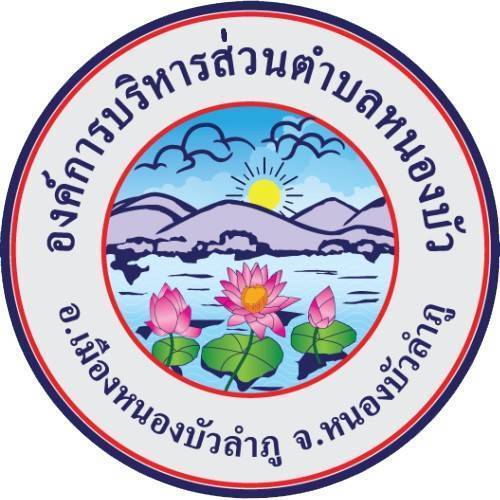 แผนบริหารความเสี่ยง--------------------------------------------------------------------------------------------------------องค์การบริหารส่วนตำบลหนองบัวอำเภอเมืองหนองบัวลำภู จังหวัดหนองบัวลำภูปีงบประมาณ 2566คำนำการบริหารความเสี่ยงเป็นหน้าที่ของทุกคนในองค์กร ตั้งแต่ผู้บริหารจนถึงเจ้าหน้าที่ทุกระดับ เพราะการบริหารความเสี่ยงที่มีประสิทธิภาพต้องเริ่มตั้งแต่การกำหนดกลยุทธ์ ด้วยการมองภาพรวมทั้งหมดขององค์กร โดยคำนึงถึงเหตุการณ์หรือปัจจัยเสี่ยงที่สามารถส่งผลกระทบต่อมูลค่ารวมขององค์กร แล้วกำหนดแผนการจัดการความเสี่ยงเพื่อให้ความเสี่ยงองค์กรอยู่ในระดับที่สามารถยอมรับ และจัดการได้เพื่อการสร้างหลักประกันที่องค์กรจะสามารถบรรลุเป้าหมายที่ตั้งไว้คณะกรรมการบริหารความเสี่ยงองค์การบริหารส่วนตำบลหนองบัว ได้จัดทำแผนบริหารความเสี่ยงประจำปีงบประมาณ 2566 ขึ้นเพื่อให้ผู้บริหารและผู้ปฏิบัติการทุกฝ่ายมีความเข้าใจถึงกระบวนการบริหารความเสี่ยง สามารถดำเนินการบริหารความเสี่ยงตามกระบวนการบริหารความเสี่ยงที่ได้กำหนดไว้ในแผน ซึ่งเป็นการลดมูลเหตุและโอกาสที่จะเกิดความเสียหายให้ระดับความเสี่ยงและขนาดของความเสียหายที่จะเกิดขึ้นอยู่ในระดับที่สามารถยอมรับได้ ประเมินได้ ควบคุมได้ และตรวจสอบได้อย่างมีระบบแผนบริหารความเสี่ยงนี้จะบรรลุวัตถุประสงค์ตามความคาดหวังได้ ก็ต่อเมื่อได้มีการนำแผนไปสู่การปฏิบัติอย่างเป็นรูปธรรมของผู้บริหารและเจ้าหน้าที่ผู้ปฏิบัติงานทุกฝ่ายทุกกลุ่มงาน ที่จะให้ความร่วมมือในการนำไปดำเนินการต่อและหวังเป็นอย่างยิ่งว่าแผนบริหารความเสี่ยงฉบับนี้จะเป็นประโยชน์แก่การปฏิบัติงานของบุคลากรที่เกี่ยวข้องทุกระดับรวมทั้งเป็นประโยชน์ต่อการพัฒนางานต่อไปคณะกรรมการบริหารความเสี่ยงองค์การบริหารส่วนตำบลหนองบัวตุลาคม 2565สารบัญบทที่ 1 บทนำ											11. หลักการและเหตุผล									12. วัตถุประสงค์ของแผนบริหารความเสี่ยง							13. เป้าหมาย										24. ประโยชน์ของการบริหารความเสี่ยง							25. นิยามความเสี่ยง									2บทที่ 2 ข้อมูลพื้นฐานของอบต.หนองบัว							31. ด้านกายภาพ										32. ด้านการเมือง/การปกครอง								53. ประชากร										74. สภาพสังคม										8 5. ระบบบริการพื้นฐาน									106. ระบบเศรษฐกิจ									117. ศาสนา ประเพณี วัฒนธรรม								138. ทรัพยากรธรรมชาติ									13บทที่ 3 แนวทางการบริหารความเสี่ยง							141. แนวทางดำเนินงานและกลไกการบริหารความเสี่ยง					142. โครงสร้างการบริหารความเสี่ยง								153. คณะทำบริหารความเสี่ยง								16บทที่ 4 กระบวนการบริหารความเสี่ยง							161. การระบุความเสี่ยง									172. การประเมินความเสี่ยง									183. การจัดการความเสี่ยง									254. การรายงานและการติดตามผล								255. การประเมินผลการบริหารความเสี่ยง							266. การทบทวนการบริหารความเสี่ยง							26บทที่ 1 บทนำ1. หลักการและเหตุผลการบริหารความเสี่ยงเป็นเครื่องมือทางกลยุทธ์ที่สำคัญตามหลักการกากับดูแลกิจการที่ดีที่จะช่วยให้การบริหารงานและการตัดสินใจด้านต่างๆอาทิการวางแผนการกำหนดกลยุทธ์การติดตามควบคุมและประเมินผลการปฏิบัติงานตลอดจนการใช้ทรัพยากรต่างๆอย่างเหมาะสมมีประสิทธิภาพมากขึ้นและลดการสูญเสียและโอกาสที่ทำให้เกิดความเสียหายแก่องค์กรภายใต้สภาวะการดำเนินงานของทุกๆองค์กรล้วนแต่มีความเสี่ยงซึ่งเป็นความไม่แน่นอนที่อาจจะส่งผลกระทบต่อการดำเนินงานหรือเป้าหมายขององค์กรจึงจาเป็นต้องมีการจัดการความเสี่ยงเหล่านั้นอย่างเป็นระบบโดยการระบุความเสี่ยงว่ามีปัจจัยเสี่ยงใดบ้างที่กระทบต่อการดำเนินงานหรือเป้าหมายขององค์กรวิเคราะห์ความเสี่ยงจากโอกาสและผลกระทบที่เกิดขึ้นจัดลาดับความสำคัญของความเสี่ยงกำหนดแนวทางในการจัดการความเสี่ยงและต้องคำนึงถึงความคุ้มค่าในการจัดการความเสี่ยงอย่างเหมาะสมนอกจากนี้ตามระเบียบคณะกรรมการตรวจเงินแผ่นดินว่าด้วยการกำหนดมาตรฐานการควบคุมภายใน พ.ศ. 2544 ได้กำหนดให้ส่วนราชการต้องมีการประเมินความเสี่ยงและปรับปรุงระบบการควบคุมภายในและตามกรอบแนวทางการประเมินองค์การมหาชนประจำปีงบประมาณพ.ศ. 2562 ของสานักงานก.พ.ร. ได้กำหนดให้มีตัวชี้วัดบังคับด้านการกากับดูแลกิจการและการพัฒนาองค์กรโดยมีตัวชี้วัดย่อยด้านการบริหารความเสี่ยงเป็นส่วนหนึ่งของเกณฑ์วัดผลตัวชี้วัดดังกล่าวด้วย (องค์ประกอบที่ 4) ดังนั้นคณะทำบริหารความเสี่ยงองค์การบริหารส่วนตำบลหนองบัว จึงได้จัดทำแผนบริหารความเสี่ยงของอบต.หนองบัว ประจำปีงบประมาณ2566 ขึ้นสาหรับใช้เป็นแนวทางในการบริหารปัจจัยและควบคุมกิจกรรมรวมทั้งกระบวนการดำเนินการต่างๆเพื่อลดมูลเหตุของแต่ละโอกาสที่จะทำให้เกิดความเสียหายให้ระดับของความเสี่ยงและผลกระทบที่จะเกิดขึ้นในอนาคตอยู่ในระดับที่สามารถยอมรับประเมินควบคุมและตรวจสอบได้อย่างมีระบบ2. วัตถุประสงค์ของแผนบริหารความเสี่ยง1) เพื่อให้ผู้บริหารและผู้ปฏิบัติงานเข้าใจหลักการและกระบวนการบริหารความเสี่ยงของอบต.หนองบัว2) เพื่อให้ผู้ปฏิบัติงานได้รับทราบขั้นตอนและกระบวนการในการวางแผนบริหารความเสี่ยง3) เพื่อให้มีการปฏิบัติตามกระบวนการบริหารความเสี่ยงอย่างเป็นระบบและต่อเนื่อง4) เพื่อใช้เป็นเครื่องมือในการบริหารความเสี่ยงของอบต.หนองบัว5) เพื่อเป็นเครื่องมือในการสื่อสารและสร้างความเข้าใจตลอดจนเชื่อมโยงการบริหารความเสี่ยงกับกลยุทธ์ของอบต.หนองบัว6) เพื่อลดโอกาสและผลกระทบของความเสี่ยงที่จะเกิดขึ้นกับองค์กร3. เป้าหมาย1) ผู้บริหารและผู้ปฏิบัติงานมีความรู้ความเข้าใจเรื่องการบริหารความเสี่ยงเพื่อนำไปใช้ในการดำเนินงานตามยุทธศาสตร์และแผนปฏิบัติงานประจำปีให้บรรลุตามวัตถุประสงค์และเป้าหมายที่กำหนดไว้2) ผู้บริหารและผู้ปฏิบัติงานสามารถระบุความเสี่ยงวิเคราะห์ความเสี่ยงประเมินความเสี่ยงและจัดการความเสี่ยงให้อยู่ในระดับที่ยอมรับได้3) สามารถนาแผนบริหารความเสี่ยงไปใช้ในการบริหารงานที่รับผิดชอบ4) เพื่อพัฒนาความสามารถของบุคลากรและกระบวนการดำเนินงานภายในองค์กรอย่างต่อเนื่อง5) ความรับผิดชอบต่อความเสี่ยงและการบริหารความเสี่ยงถูกกำหนดขึ้นอย่างเหมาะสมทั่วทั้งองค์กร6) การบริหารความเสี่ยงได้รับการปลูกฝังให้เป็นวัฒนธรรมขององค์กร-2-4. ประโยชน์ของการบริหารความเสี่ยงการดำเนินการบริหารความเสี่ยงจะช่วยให้ผู้บริหารมีข้อมูลที่ใช้ในการตัดสินใจได้ดียิ่งขึ้นและทำให้องค์กรสามารถจัดการกับปัญหาอุปสรรคและอยู่รอดได้ในสถานการณ์ที่ไม่คาดคิดหรือสถานการณ์ที่อาจทำให้องค์กรเกิดความเสียหายประโยชน์ที่คาดหวังว่าจะได้รับจากการดำเนินการบริหารความเสี่ยงมีดังนี้1) เป็นส่วนหนึ่งของหลักการบริหารกิจการบ้านเมืองที่ดีการบริหารความเสี่ยงจะช่วยคณะทำบริหารความเสี่ยงและผู้บริหารทุกระดับตระหนักถึงความเสี่ยงหลักที่สำคัญและสามารถทำหน้าที่ในการกากับดูแลองค์กรได้อย่างมีประสิทธิภาพและประสิทธิผลมากยิ่งขึ้น2) สร้างฐานข้อมูลที่มีประโยชน์ต่อการบริหารและการปฏิบัติงานในองค์กรการบริหารความเสี่ยงจะเป็นแหล่งข้อมูลสาหรับผู้บริหารในการตัดสินใจด้านต่างๆซึ่งรวมถึงการบริหารความเสี่ยงซึ่งตั้งอยู่บนสมมุติฐานในการตอบสนองต่อเป้าหมายและภารกิจหลักขององค์กรรวมถึงระดับความเสี่ยงที่ยอมรับได้3) ช่วยสะท้อนให้เห็นภาพรวมของความเสี่ยงต่างๆที่สำคัญได้ทั้งหมดการบริหารความเสี่ยงจะทำให้บุคลากรภายในองค์กรมีความเข้าใจถึงเป้าหมายและภารกิจหลักขององค์กรและตระหนักถึงความเสี่ยงสำคัญที่ส่งผลกระทบในเชิงลบต่อองค์กรได้อย่างครบถ้วนซึ่งครอบคลุมความเสี่ยงธรรมาภิบาล4) เป็นเครื่องมือที่สำคัญในการบริหารงานการบริหารความเสี่ยงเป็นเครื่องมือที่ช่วยให้ผู้บริหารสามารถมั่นใจได้ว่าความเสี่ยงได้รับการจัดการอย่างเหมาะสมและทันเวลารวมทั้งเป็นเครื่องมือที่สำคัญของผู้บริหารในการบริหารงานและการตัดสินใจในด้านต่างๆเช่นการวางแผนการกำหนดกลยุทธ์การติดตามควบคุมและวัดผลการปฏิบัติงานซึ่งส่งผลให้การดำเนินงานของสถาบันเป็นไปตามเป้าหมายที่กำหนดและสามารถปกป้องผลประโยชน์รวมทั้งเพิ่มมูลค่าแก่องค์กร5) ช่วยให้การพัฒนาองค์กรเป็นไปในทิศทางเดียวกันการบริหารความเสี่ยงทำให้รูปแบบการตัดสินใจในระดับการปฏิบัติงานขององค์กรมีการพัฒนาไปในทิศทางเดียวกันเช่นการตัดสินใจโดยที่ผู้บริหารมีความเข้าใจในกลยุทธ์วัตถุประสงค์ขององค์กรและระดับความเสี่ยงอย่างชัดเจน6) ช่วยให้การพัฒนาการบริหารและจัดสรรทรัพยากรเป็นไปอย่างมีประสิทธิภาพและประสิทธิผลการจัดสรรทรัพยากรเป็นไปอย่างเหมาะสมโดยพิจารณาถึงระดับความเสี่ยงในแต่ละกิจกรรมและการเลือกใช้มาตรการในการบริหารความเสี่ยงเช่นการใช้ทรัพยากรสาหรับกิจกรรมที่มีความเสี่ยงต่ำและกิจกรรมที่มีความเสี่ยงสูงย่อมแตกต่างกันหรือการเลือกใช้มาตรการแต่ละประเภทย่อมใช้ทรัพยากรแตกต่างกันเป็นต้น5. นิยามความเสี่ยง5.1 ความเสี่ยง (Risk) ความเสี่ยงหมายถึงเหตุการณ์หรือการกระทำใดๆที่อาจจะเกิดขึ้นภายในสถานการณ์ที่ไม่แน่นอนและจะส่งผลกระทบหรือสร้างความเสียหาย (ทั้งที่เป็นตัวเงินและไม่เป็นตัวเงิน) หรือก่อให้เกิดความล้มเหลวหรือลดโอกาสที่จะบรรลุวัตถุประสงค์และเป้าหมายขององค์กรทั้งในด้านยุทธศาสตร์การปฏิบัติงานการเงินและการบริหารซึ่งอาจเป็นผลกระทบทางบวกด้วยก็ได้โดยวัดจากผลกระทบ (Impact) ที่ได้รับและโอกาสที่จะเกิด (Likelihood) ของเหตุการณ์ลักษณะของความเสี่ยงสามารถแบ่งออกได้เป็น 3 ส่วนดังนี้1) ปัจจัยเสี่ยงคือสาเหตุที่จะทำให้เกิดความเสี่ยง2) เหตุการณ์เสี่ยงคือเหตุการณ์ที่ส่งผลกระทบต่อการดำเนินงานหรือนโยบาย3) ผลกระทบของความเสี่ยงคือความรุนแรงของความเสียหายที่น่าจะเกิดขึ้นจากเหตุการณ์เสี่ยง-3-5.2 การบริหารความเสี่ยง (Risk Management) การบริหารความเสี่ยงหมายถึงกระบวนการที่ใช้ในการบริหารจัดการปัจจัยและควบคุมกิจกรรมรวมทั้งกระบวนการดำเนินงานต่างๆเพื่อให้โอกาสที่จะเกิดเหตุการณ์ความเสี่ยงลดลงหรือผลกระทบของความเสียหายจากเหตุการณ์ความเสี่ยงลดลงอยู่ในระดับที่องค์กรยอมรับได้5.3 ระบบบริหารความเสี่ยง (Risk Management System) ระบบบริหารความเสี่ยงหมายถึงระบบการบริหารปัจจัยและควบคุมกิจกรรมรวมทั้งกระบวนการดำเนินงานต่างๆเพื่อลดมูลเหตุของแต่ละโอกาสที่องค์กรจะเกิดความเสียหายให้ระดับของความเสี่ยงและผลกระทบที่จะเกิดขึ้นในอนาคตอยู่ในระดับที่องค์กรยอมรับได้ประเมินได้ควบคุมได้และตรวจสอบได้อย่างมีระบบโดยคำนึงถึงการบรรลุเป้าหมายทั้งในด้านกลยุทธ์การปฏิบัติตามกฎระเบียบการเงินและชื่อเสียงขององค์กรเป็นสำคัญโดยได้รับการสนับสนุนและการมีส่วนร่วมในการบริหารความเสี่ยงจากหน่วยงานทุกระดับทั่วทั้งองค์กรบทที่ 2 ข้อมูลพื้นฐานองค์การบริหารส่วนตำบลหนองบัว๑. ด้านกายภาพ	๑.๑  ที่ตั้งของหมู่บ้านหรือชุมชนหรือตำบลที่ตั้งของหมู่บ้านในเขตองค์การบริหารส่วนตำบลหนองบัวประกอบด้วย		หมู่ที่  ๑บ้านห้วยทราย 		หมู่ที่  ๒บ้านภูพานทอง 			หมู่ที่  3บ้านโคกแก่นช้าง 		หมู่ที่  4บ้านสุขเกษม 		หมู่ที่  5บ้านวังน้ำขาว		หมู่ที่  6บ้านเสาเล้า		หมู่ที่  7บ้านวังหมื่นใต้		หมู่ที่  8บ้านวังน้ำขาวใหม่พัฒนาที่ทำการองค์การบริหารส่วนตำบลหนองบัว  (ปัจจุบันเป็นองค์การบริหารส่วนตำบลขนาดกลาง วันที่ 1 พฤศจิกายน พ.ศ. ๒๕๕๐) ตั้งอยู่เลขที่  99 หมู่ที่ 3 ตำบลหนองบัว อำเภอเมืองหนองบัวลำภู จังหวัดหนองบัวลำภูโทรศัพท์/โทรสาร ๐๔2-312725 ได้รับยกฐานะจากสภาตำบลเป็นองค์การบริหารส่วนตำบล เมื่อวันที่ 23 กุมภาพันธ์ 2540 ซึ่งตั้งอยู่ห่างจากที่ว่าการอำเภอเมืองหนองบัวลำภู ประมาณ 5 กิโลเมตรเป็นองค์การบริหารส่วนตำบลขนาดกลางตามประกาศกำหนดขนาดขององค์การบริหารส่วนตำบลหนองบัวเมื่อวันที่ 1 พฤศจิกายน 2550-4-๑.๒  ลักษณะภูมิประเทศสภาพพื้นที่ทั้งหมดในเขตตำบลหนองบัว เป็นพื้นที่ราบสูงมีแม่น้ำไหลผ่านประชากรส่วนใหญ่ประกอบอาชีพทางการเกษตร เป็นพื้นที่สำหรับที่อยู่อาศัยประมาณ ๔๐% เป็นพื้นที่สำหรับการเกษตร ๕๕ % และมีพื้นที่ส่วนอื่น ๕% มี ๓ ดูกาล  (ฤดูร้อน ฤดูฝน ฤดูหนาว)	๑.๓  ลักษณะภูมิอากาศลักษณะอากาศมีลักษณะร้อนชื้น อากาศเปลี่ยนแปลงไปตามฤดู ซึ่งมี ๓ ฤดู ดังนี้ ฤดูร้อน เริ่มตั้งแต่กลางเดือนกุมภาพันธ์ไปจนถึงกลางเดือนพฤษภาคมอากาศร้อนและแห้งแล้ง แต่บางครั้งอาจมีอากาศเย็น บ้างครั้งเกิดพายุฝนฟ้าคะนองและลมกระโชกแรงหรืออาจมีลูกเห็บตกก่อให้เกิดความเสียหายแก่ประชาชนทุกปี เรียกว่า “พายุฤดูร้อน” อากาศร้อน จะมีอุณหภูมิระหว่าง ๓๕ – ๓๙ องศาเซลเซียสร้อนจัด  มีอุณหภูมิประมาณ ๔๐ องศาเซลเซียสขึ้นไปฤดูฝน เริ่มตั้งแต่กลางเดือนพฤษภาคม ฝนตกมากในช่วงเดือน พฤษภาคม – ตุลาคม แต่อาจเกิด“ช่วงฝนทิ้ง” ซึ่งอาจนานประมาณ ๑ – ๒ สัปดาห์หรือบางปีอาจเกิดขึ้นรุนแรงและมีฝนน้อยนานนับเดือน ในเดือนกรกฎาคม  แต่ในเขตองค์การบริหารส่วนตำบลไม่เคยเกิดอุทกภัยรุนแรง  มีฝนตกเฉลี่ยประมาณ  ๙๐๐  มิลลิเมตร  ฤดูหนาว เริ่มตั้งแต่กลางเดือนตุลาคมถึงกลางเดือนกุมภาพันธ์ ในช่วงกลางเดือนตุลาคมนานราว ๑-๒ สัปดาห์ เป็นช่วงเปลี่ยนฤดูจากฤดูฝนเป็นฤดูหนาว อากาศแปรปรวนไม่แน่นอน อาจเริ่มมีอากาศเย็นหรืออาจยังมีฝนฟ้าคะนอง อากาศหนาวอุณหภูมิต่ำสุด ประมาณ ๑๕ องศาเซลเซียส	๑.๔ ลักษณะของดิน	ลักษณะดินโดยทั่วไปเป็นดินทราย ประมาณ ๓๐% ดินลูกรังประมาณ ๑๕% ลักษณะดินในพื้นที่เป็นดินเหนียวประมาณ ๓๐% ดินร่วนปนทราย 10% และพื้นที่ดินประมาณ 15%๑.๕  ลักษณะของแหล่งน้ำเป็นแหล่งน้ำที่เกิดขึ้นตามธรรมชาติและองค์การบริหารส่วนตำบล ได้ดำเนินการปรับปรุงก่อสร้างขึ้นใหม่เพื่อเพียงพอกับการอุปโภคและบริโภคของประชาชน  ดังนี้	-แหล่งน้ำธรรมชาติ	   - ลำห้วย	จำนวน		15	สาย                             - อ่างเก็บน้ำ	จำนวน	1	แห่ง                             - สระเก็บน้ำ	จำนวน	11	แห่ง	 -แหล่งน้ำที่สร้างขึ้น                        - ประปาหมู่บ้าน	จำนวน	26	แห่ง   - ประปาผิวดิน	จำนวน	2	แห่ง   - ฝายน้ำล้น	จำนวน	17	แห่ง   - ฝายแม้ว 	จำนวน	170	จุด	   - ประตูน้ำแบบเหลี่ยม	จำนวน	13	แห่ง    -5-๑.6 ลักษณะของไม้และป่าไม้	ในเขตองค์การบริหารส่วนตำบล ไม่มีป่าไม้ แต่มีต้นไม้ที่ชาวบ้านปลูกลักษณะของไม้เป็นไม้ยืนต้น ผลัดใบ  และมีพื้นที่ติดกับเขตอุทยานป่าไม้๒. ด้านการเมือง/การปกครอง	องค์การบริหารส่วนตำบลหนองบัวมีอาณาเขตพื้นที่ครอบคลุมทั้งหมด 8 หมู่บ้าน แต่ละหมู่บ้าน มีกรรมการซึ่งเป็นตัวแทนของหมู่บ้าน 5 คน ประชาชนมีส่วนร่วมในการจัดซื้อจัดจ้างของ องค์การบริหารส่วนตำบล ประชาชนให้ความร่วมมือด้านการเลือกตั้งเป็นอย่างดีเช่นการเลือกตั้งสมาชิกสภาองค์การบริหารส่วนตำบล ในปี พ.ศ. ๒๕๕๖โดยมีประชาชนผู้มาใช้สิทธิ์เลือกตั้ง นายกองค์การบริหารส่วนตำบล ๑,๙๒๗คนจากผู้มีสิทธิ์เลือกตั้งทั้งสิ้น๒,๗๔๘คนคิดเป็นร้อยละ๗๑.๗๖จำนวนผู้มาใช้สิทธิ์เลือกตั้งสมาชิกสภาองค์การบริหารส่วนตำบล ๑,๙๗๗ คน จากผู้มีสิทธิ์เลือกตั้งทั้งสิ้น ๒,๗๓๗ คน คิดเป็นร้อยละ ๗๒.๒๓ ปัญหาคือการแข่งขันทางการเมืองค่อนข้างสูง มีจุดที่น่าสังเกตคือ มีการย้ายเข้าย้ายออกช่วงที่จะมีการเลือกตั้ง ไม่ว่าจะเป็นการเลือกผู้ใหญ่บ้าน สมาชิกสภา นายกองค์การบริหารส่วนตำบล โดยเฉพาะ การคัดเลือกผู้ใหญ่บ้าน การแก้ไขปัญหาขององค์การบริหารส่วนตำบล คือขอความร่วมมือ ผู้นำ  เจ้าหน้าที่ที่มีหน้าที่รับผิดชอบให้ระมัดระวัง สอดส่องพฤติกรรมและให้รายงานอำเภอทราบ การรณรงค์  ประชาสัมพันธ์ ให้ข้อมูลที่ถูกต้อง เกี่ยวกับข้อกฎหมายของการเลือกตั้งที่กระทำได้และทำไม่ได้ให้ประชาชนได้รับทราบ ปัญหาต่างๆ ที่เกิดขึ้นองค์การบริหารส่วนตำบล ก็ได้พยายามแก้ไข โดยเรื่องจากการประชุมประชาคมท้องถิ่นทุกหมู่บ้านในเขตองค์การบริหารส่วนตำบล ในการจัดทำแผนพัฒนาองค์การบริหารส่วนตำบลจากผลการประชุมทุกครั้งที่องค์การบริหารส่วนตำบล จัดขึ้น มีประชาชนสนใจเข้าร่วมประชุมรวมทั้งแสดงความคิดเห็นที่หลากหลาย ส่งผลให้องค์การบริหารส่วนตำบล ดำเนินงานตามความต้องการของประชาชน และประชาชนได้รับและมีส่วนร่วมในการพัฒนาองค์การบริหารส่วนตำบล และองค์การบริหารส่วนตำบล มีโครงการจัดซื้อเครื่องมือเครื่องใช้ในการปฏิบัติงานให้ทันสมัยและมีประสิทธิภาพโครงการบางโครงการต้องระงับไว้เนื่องจากข้อจำกัดด้านงบประมาณ โดยองค์การบริหารส่วนตำบล แบ่งเขตการปกครอง  ดังนี้๒.๑ เขตการปกครองเดิมเป็นเขตการปกครองของเทศบาลเมืองหนองบัวลำภู จังหวัดหนองบัวลำภู และได้รับการยกฐานะจากสภาตำบลเป็นองค์การบริหารส่วนตำบล เมื่อวันที่ 23 กุมภาพันธ์  2540 มีพื้นที่ทั้งหมด ประมาณ 80.80 ตารางกิโลเมตร หรือประมาณ 50,500 ไร่ ซึ่งระยะห่างจากที่ว่าการอำเภอเมืองหนองบัวลำภู ประมาณ 5 กิโลเมตร		อาณาเขตขององค์การบริหารส่วนตำบลหนองบัว		ทิศเหนือ	ติดเขตตำบลโนนทัน อำเภอหนองวัวซอ จังหวัดอุดรธานีทิศใต้		ติดเขตตำบลบ้านขามและเขตตำบลบ้านพร้าว อำเภอเมือง จังหวัดหนองบัวลำภูทิศตะวันออก	ติดเขตตำบลหนองอ้อ อำเภอเมืองหนองวัวซอ จังหวัดหนองบัวลำภูทิศตะวันตก	ติดเขตเทศบาลเมืองหนองบัวลำภู อำเภอเมือง จังหวัดหนองบัวลำภู-6-องค์การบริหารส่วนตำบลแบ่งเขตการปกครองดังนี้  ๒.๒ การเลือกตั้ง		เดิมองค์การบริหารส่วนตำบลได้แบ่งหน่วยการเลือกตั้งนายกองค์การบริหารส่วนตำบลหนองบัว จำนวนทั้งสิ้น ๑๐ หน่วยเลือกตั้งจากจำนวน ๘ หมู่บ้าน และแบ่งเขตการเลือกตั้ง สมาชิกสภาออกเป็น ๘ เขตหมู่บ้านละ ๑ เขต ตามลำดับของหมู่บ้านการเลือกตั้งนายกองค์การบริหารส่วนตำบลในปีพ.ศ. ๒๕๕๖ประชาชนมาใช้สิทธิ์เลือกตั้งจำนวนผู้มาใช้สิทธิ์เลือกตั้งนายกองค์การบริหารส่วนตำบล ๒,๖๕๖ คนจากผู้มีสิทธิ์เลือกตั้งทั้งสิ้น๔,๒๕๒ คน คิดเป็นร้อยละ ๖๒.๔๖ จำนวนผู้มาใช้สิทธิเลือกตั้งสมาชิกสภาองค์การบริหารส่วนตำบล ๒,๘๘๙ คน  จากผู้มีสิทธิ์เลือกตั้งทั้งสิ้น ๔,๒๙๒ คน คิดเป็นร้อยละ  ๖๗.๓๑  -7-๓. ประชากร	๓.๑ ข้อมูลเกี่ยวกับจำนวนประชากรจากสถิติประชากรจากทะเบียนบ้าน แยกรายพื้นที่ ระดับตำบล ข้อมูลของตำบลหนองบัว องค์การบริหารส่วนตำบลหนองบัว ได้แก่(ข้อมูลจากสำนักทะเบียนกลาง วันที่ 29 เดือนมกราคม พ.ศ. 25๖4)๓.๒ ช่วงอายุและจำนวนประชากร๔. สภาพทางสังคม๔.๑ การศึกษาจากการสำรวจข้อมูลพื้นฐานพบว่า ประชากรอายุ ๑๕ – ๖๐ ปีเต็ม ร้อยละ ๙๙ อ่าน เขียนภาษไทยและคิดเลขอย่างง่ายได้ เด็กอายุ ๖ – ๑๔ ปี ร้อยละ ๑๐๐ ได้รับการศึกษาภาคบังคับ ๙ ปีได้เรียนต่อชั้นมัธยมศึกษาปีที่ ๔  หรือเทียบเท่า และที่ไม่ได้เรียนต่อมีงานทำ ร้อยละ 80ด้านการศึกษาอยู่ในเกณฑ์ที่ดี ปัญหาคือ ยังไม่สามารถที่จะแข่งขันกับเมืองใหญ่ๆ ได้ การแก้ปัญหาขององค์การบริหารส่วนตำบล ได้จัดกิจกรรมให้กับเด็กของศูนย์พัฒนาเด็กเล็ก  การสนับสนุนอาหารเสริมนม อาหารกลางวัน ในให้กับทางโรงเรียนในเขตพื้นที่ และร่วมกันจัดกิจกรรมต่างๆ กับทางโรงเรียน		การศึกษา   ข้อมูล  ณ  ปัจจุบัน  ๔.๒ ด้านสาธารณสุขจากการสำรวจข้อมูลพื้นฐานพบว่า ประชาชนกรส่วนมากมีสุขภาพที่ดี มีการคัดกรองสุขภาพให้กับประชาชนกลุ่มเสี่ยง โรคที่มักเกิดแก่ประชากรในชุมชน เช่นกัน ได้แก่ โรคความดัน เบาหวาน โรคเอดส์ โรคไข้เลือดออก มือ-ปาก-เท้าในเด็ก และโรคอื่นๆ อีกมาก มีสถิติเข้ารับการรักษาพยาบาล ปัญหาคือประชาชนบางรายไม่ยอมไปคัดกรองหรือตรวจสุขภาพประจำปี การแก้ไขปัญหา คือ องค์การบริหารส่วนตำบลและหน่วยงานสาธารณสุข โรงพยาบาล ได้จัดกิจกรรมร่วมมือกันรณรงค์ให้ชุมชนเห็นความสำคัญในเรื่องนี้ซึ่งก็ได้ผลในระดับหนึ่ง ประชาชนให้ความร่วมมือเป็นอย่างดี แต่ต้องเป็นการดำเนินการอย่างต่อเนื่องเป็นประจำทุกปี สำหรับเด็กแรกเกิด - ๖ ปี  ผู้ปกครองสามารถเลี้ยงดูตรงตามเกณฑ์มาตรฐาน มีเพียง ๑ รายเท่านั้น ดีไม่ตรงตามเกณฑ์มาตรฐาน จากการสำรวจข้อมูลพื้นฐาน บางครัวเรือนไม่ได้กินอาหารที่ถูกสุขลักษณะ การใช้ยาเพื่อบำบัดอาการเจ็บป่วยที่ไม่เหมาะสม การออกกำลังกายยังไม่สม่ำเสมอ และประชากรส่วนมากไม่ได้รับการตรวจสุขภาพ  ปัญหาเหล่านี้องค์การบริหารส่วนตำบลพยายามอย่างยิ่งที่จะแก้ไข โดยร่วมมือกับโรงพยาบาลหนองบัวลำภู  สาธารณสุข  จัดกิจกรรมเพื่อแก้ไขปัญหา  -9-	(๑)  หน่วยงานด้านสาธารณสุข	-  โรงพยาบาลในเขตพื้นที่สังกัดกระทรวงสาธารณสุข  จำนวน  -แห่ง	(๒)  สถานการณ์/ปัญหาสุขภาพ  ๔.๓ อาชญากรรมองค์การบริหารส่วนส่วนตำบลไม่มีเหตุอาชญากรรมเกิดขึ้น แต่มีเหตุการณ์ลักขโมยทรัพย์สินประชาชน และทำลายทรัพย์สินของราชการ ซึ่งองค์การบริหารส่วนส่วนตำบล ก็ได้ดำเนินการป้องกันการเกิดเหตุดังกล่าว จากการสำรวจข้อมูลพื้นฐานพบว่า ส่วนมากครัวเรือนมีการป้องกันอุบัติภัยอย่างถูกวิธีมีความปลอดภัยในชีวิตและทรัพย์สินวิธีการแก้ปัญหาขององค์การบริหารส่วนตำบล ที่สามารถดำเนินการได้ตามอำนาจหน้าที่และงบประมาณที่มีงบประมาณที่มีอยู่อย่างจำกัด คือการติดตั้งกระจกนูนบริเวณจุดทางแยกที่เป็นที่สาธารณะ ติดตั้งสัญญาณไฟกระพริบทางร่วมทางแยก รวมทั้งได้ตั้งจุดตรวจ จุดสกัด จุดบริการ ในช่วงเทศกาลที่มีวันหยุดหลายวันเพื่ออำนวยความสะดวกให้กับประชาชน แต่ปัญหาที่พบเป็นประจำคือการทะเลาะวิวาทของกลุ่มวัยรุ่นโดยเฉพาะในสถานที่จัดงานดนตรี งานมหรสพ เป็นปัญหาที่ชุมชนได้รับผลกระทบเป็นอย่างมาก การแก้ไขปัญหา คือการแจ้งเตือนให้ผู้ปกครองดูแลบุตรหลานของตน ประชาสัมพันธ์ให้ทราบถึงผลกระทบ ผลเสียหาย และโทษที่ได้รับจากการเกิดเหตุทะเลาะวิวาท การขอความร่วมมือไปยังผู้นำ การขอกำลังจาก ตำรวจ ผู้นำ อปพร. เพื่อระงับเหตุไม่ให้เกิดความรุนแรง แต่จะไม่ให้เกิดขึ้นเลยยังเป็นปัญหาที่ปัจจุบันไม่สามารถที่จะแก้ไขได้ ทั้งที่มีการร่วมมือกันหลายฝ่าย เป็นเรื่องที่ทาง อบต. จะต้องหาวิธีที่จะแก้ไขปัญหาให้กับประชาชนต่อไปตามอำนาจหน้าที่ที่สามารถดำเนินการได้          ๔.๔ ยาเสพติดปัญหายาเสพติดในชุมชนขององค์การบริหารส่วนตำบล จากการที่ทางสถานีตำรวจภูธรเมืองหนองบัวลำภู ได้แจ้งให้กับองค์การบริหารส่วนตำบล ทราบนั้นพบว่าในเขตองค์การบริหารส่วนตำบล มีผู้ที่ติดยาเสพติดแต่เมื่อเทียบกับพื้นที่อื่นถือว่าน้อย และยังไม่พบผู้ค้า เหตุผลก็เนื่องมาจากว่าได้รับความร่วมมือกับทางผู้นำ ประชาชน หน่วยงานขององค์การบริหารส่วนตำบล ที่ช่วยสอดส่องดูแลอยู่เป็นประจำ การแก้ไขปัญหาขององค์การบริหารส่วนตำบล สามารถทำได้เฉพาะตามอำนาจหน้าที่เท่านั้น เช่น การรณรงค์ การประชาสัมพันธ์ การแจ้งเบาะแส การฝึกอบรมให้ความรู้  ถ้านอกเหนือจากอำนาจหน้าที่  ก็เป็นเรื่องของอำเภอหรือตำรวจแล้วแต่กรณี ทั้งนี้ องค์การบริหารส่วนตำบล  ก็ได้ให้ความร่วมมือมาโดยตลอด -10-	๔.๕ การสังคมสังเคราะห์องค์การบริหารส่วนตำบล ได้ดำเนินการด้านสงคมสังเคราะห์ ดังนี้๑. ดำเนินการจ่ายเบี้ยยังชีพให้กับผู้สูงอายุ ผู้พิการ และผู้ป่วยเอดส์  ๒. รับลงทะเบียนและประสานโครงการเงินอุดหนุนเพื่อการเลี้ยงดูเด็กแรกเกิด3. ประสานการทำบัตรผู้พิการ4. ตั้งโครงการช่วยเหลือผู้ยากจน ยากไร้ รายได้น้อย และผู้ด้อยโอกาสไร้ที่พึ่ง 	๕. ระบบบริการพื้นฐานในเขตองค์การบริหารส่วนตำบล มีระบบบริการพื้นฐาน  ดังนี้๕.1 การไฟฟ้าการขยายเขตไฟฟ้า ปัจจุบันมีไฟฟ้าใช้ทุกครัวเรือน คิดเป็น ๑๐๐ เปอร์เซ็นต์ ปัญหาคือไฟฟ้าส่องสว่างทางหรือที่สาธารณะยังไม่สามารถดำเนินการครอบคลุมพื้นที่ได้ทั้งหมด เนื่องจากพื้นที่ที่มีความต้องการให้ติดตั้งไฟฟ้าส่องสว่างนั้นยังไม่เป็นที่สาธารณะ องค์การบริหารส่วนตำบล จึงไม่สามารถดำเนินการได้เช่นเดียวกับถนน การแก้ปัญหาคือ ประสานความร่วมมือกันในหลายๆ ฝ่าย เพื่อที่จะทำความเข้าใจกับประชาชนในพื้นที่ และวิธีการที่จะดำเนินการแก้ไขอย่างไร ทั้งนี้ องค์การบริหารส่วนตำบล ก็ได้ตั้งงบประมาณในส่วนนี้ไว้แล้ว และได้แจ้งประชาสัมพันธ์ให้ประชาชนได้รับทราบถึงเหตุผลเพื่อที่จะได้ช่วยกันแก้ไขปัญหาให้กับชุมชน ปัจจุบันในองค์การบริหารส่วนตำบล มีไฟฟ้าใช้  ดังนี้(๑)  จำนวนครัวเรือนที่ใช้ไฟฟ้า  2,376 หลังคาเรือน		(๒)  ไฟฟ้าสาธารณะ   จำนวน   520  จุด   ครอบคลุมถนนทุกสายในองค์การบริหารส่วนตำบล ๕.2 การประปา	หมู่บ้านในเขตพื้นที่รับผิดชอบขององค์การบริหารส่วนตำบล มีทั้งระบบประปาหมู่บ้านครบทั้ง ๘ หมู่บ้านมีระบบการประปาส่วนภูมิภาคจำนวน ๒ หมู่บ้าน ครอบคลุมทุกหลังคาเรือน คิดเป็น ๑๐๐ เปอร์เซ็นต์  และมีน้ำใช้ตลอดทั้งปี ปัญหาคือ ช่วงฤดูแล้งหมู่บ้านที่อยู่บนภูเขา นั้น จะประสบปัญหาภัยแล้ง การแก้ปัญหาคือ การลงพื้นที่ดำเนินการแก้ไขตามจุดที่เกิดปัญหาในทันที การพิจารณาโครงการต่างๆ ที่ไม่สามารถดำเนินการได้นั้นเช่นโครงการขุดเจาะบ่อบาลพร้อมติดตั้งหอถังระบบประปาหมู่บ้านฯลฯองค์การบริหารส่วนตำบล ก็ได้นำบรรจุในแผนพัฒนาสามปีเพื่อที่จะพิจารณาดำเนินการในปีต่อไปเมื่อมีงบประมาณและความจำเป็นก็สามารถดำเนินโครงการได้ต่อเนื่องเพื่อตอบสนองต่อความต้องการของประชาชนต่อไปปัจจุบันประชาชนมีประปาใช้  ดังนี้(๑)  จำนวนครัวเรือนที่ใช้น้ำประปา 2,376  หลังคาเรือน(2)  ปริมาณการใช้น้ำประปาเฉลี่ย๕๐๐ – ๕๕๐ลบ.ม.  ต่อวัน๕.3 โทรศัพท์(๑)  จำนวนโทรศัพท์สาธารณะในเขตพื้นที่	จำนวน    ๑0     หมายเลข(๒)  จำนวนโทรศัพท์ส่วนบุคคล 	จำนวน    ๕4	  หมายเลข ๕.4 ไปรษณีย์หรือการสื่อสารหรือการขนส่ง และวัสดุ ครุภัณฑ์		(๑)  มีไปรษณีย์  จำนวน  -  แห่ง  -11-๕.5  เส้นทางคมนาคมในเขต อบต. มีเส้นทางคมนาคมในพื้นที่อบต. ที่เป็นถนนคอนกรีตเสริมเหล็ก ร้อยละ ๗๐ เป้าหมายคือต้องการให้ได้มากกว่านี้หรือร้อยละ ๑๐๐ โดยผู้บริหารมีนโยบายที่จะดำเนินการก่อสร้างถนนคอนกรีตเสริมเหล็กทุกสาย ปัญหาคือ องค์การบริหารส่วนตำบลไม่สามารถดำเนินการได้ เนื่องจากพื้นที่ยังไม่เป็นที่สาธารณะจะดำเนินการได้ก็ต่อเมื่อต้องเป็นที่สาธารณะปัจจุบันองค์การบริหารส่วนตำบลมีเส้นทางคมนาคมดังนี้(๑)  การคมนาคมการจราจร	เส้นทางคมนาคมที่ใช้ติดต่อในเขตเทศบาลและพื้นที่ใกล้เคียงมีดังนี้		๑.๑)  ทางหลวงหมายเลข ๒๑0 อุดร – เลยและถนนทางหลวงท้องถิ่น สายห้วยบง - เสาเล้า		๑.๒)  สะพานจำนวน 1 แห่ง		๑.๓)  การจัดการขนส่งมวลชนประกอบด้วย			-  รถโดยสารประจำทางสายจังหวัดหนองบัวลำภู – จังหวัดขอนแก่น	๑.๔)  ถนน               ถนนในความรับผิดชอบองค์การบริหารส่วนตำบลมีดังนี้        -  ถนนลาดยาง	จำนวน	14	สาย                               -  ถนนคอนกรีตเสริมเหล็ก  จำนวน	37	สาย                               -  ถนนลูกรัง	 จำนวน	   29	สาย๖. ระบบเศรษฐกิจ๖.๑ การเกษตร	ประชากรในเขตเทศบาล ร้อยละ 60 ประกอบอาชีพเกษตรกรรม ผลผลิตทางการเกษตรที่สำคัญได้แก่ข้าว  มันสำปะหลัง  อ้อย  ดังนี้-  อาชีพเกษตรกรรม	ร้อยละ	 60	ของจำนวนประชากรทั้งหมด      -  อาชีพเลี้ยงสัตว์	ร้อยละ	   8	ของจำนวนประชากรทั้งหมด      -  อาชีพรับจ้าง		ร้อยละ	  22	ของจำนวนประชากรทั้งหมด      -  อาชีพค้าขาย		ร้อยละ	  10	ของจำนวนประชากรทั้งหมด      ๖.๒ การประมง		(ในเขตองค์การบริหารส่วนตำบลไม่มีการประมง)	๖.๓ การปศุสัตว์-  เป็นการประกอบการในลักษณะเลี้ยงในครัวเรือนเป็นอาชีพหลักและอาชีพเสริม เช่น  การเลี้ยงไก่เป็ดโคสุกรกระบือจำนวนสัตว์ในพื้นที่โดยประมาณ  ดังนี้โค	๔20	ตัว	กระบือ  ๑๒2    ตัว		สุกร	 300	ตัวเป็ด  	๕๒๑ 	ตัว	ไก่	680    ตัว		อื่นๆ	๘๑๕	ตัว-12-๖.๔ การบริการโรงแรม/รีสอร์ท		6	แห่งร้านอาหาร		7	แห่งร้านค้า		        57         แห่งร้านซ่อม			8	แห่ง ร้านอินเทอร์เน็ต/เกมส์	 1       แห่งร้านเสริมสวย	           2       แห่ง๖.๕ การท่องเที่ยว -  วนอุทยานน้ำตกเฒ่าโต้   -  แหล่งท่องเที่ยวเชิงนิเวศน์ภูพานน้อย-  วนอุทยานบัวบาน-  ถ้ำดินเพียง ๖.๖ อุตสาหกรรม-  จำนวนกิจการอุตสาหกรรมขนาดเล็ก (โรงสีขนาดเล็ก)   จำนวน 5 แห่ง	   (มีคนงานต่ำกว่า  5  คน  หรือมีทรัพย์สินถาวรไม่เกิน  ๑  ล้านบาท)๖.๗ การพาณิชย์และกลุ่มอาชีพการพาณิชย์ธนาคาร			-	แห่ง	สถานีบริการน้ำมัน	-	แห่งบริษัท			5	แห่ง	ศูนย์การค้า/ห้างสรรพสินค้า  -	แห่งห้างหุ้นส่วนจำกัด  	-	แห่ง	ตลาดสด		-	แห่งร้านค้าต่างๆ		๔0	แห่ง	โรงฆ่าสัตว์		1	แห่งซุปเปอร์มาเก็ต		-         แห่งกลุ่มอาชีพ-กลุ่มอาชีพเลี้ยงวัว		จำนวน		8	กลุ่ม		-กลุ่มอาชีพปลูกเห็ด		จำนวน		8	กลุ่ม		-กลุ่มอาชีพปลูกผัก		จำนวน		8	กลุ่ม		-กลุ่มอาชีพจักสาน		จำนวน		4	กลุ่ม		-กลุ่มอาชีพแปรรูปขนม		จำนวน		2	กลุ่ม		-กลุ่มอาชีพเลี้ยงหมู 		จำนวน		2	กลุ่ม	๖.๘ แรงงาน		จากการสำรวจข้อมูลพื้นฐานพบว่า ประชากรที่มีอายุ ๑๕ – ๖๐ ปี อยู่ในกำลังแรงงาน ร้อยละ ๙๕  เมื่อเทียบกับอัตราส่วนกับจังหวัด ร้อยละ ๗๓.๙๙ ซึ่งสูงกว่ามาก  แต่ค่าแรงในพื้นที่ต่ำกว่าระดับจังหวัด  โดยเฉพาะแรงงานด้านการเกษตร  ประชากรอายุระหว่าง ๒๕ – ๕๐ ปี บางส่วน ไปรับจ้างทำงานนอกพื้นที่ รวมทั้งแรงงานที่ไปทำงานต่างประเทศ ปัญหาที่พบคือ ประชากรต้องไปทำงานนอกพื้นที่ในเมืองที่มีโรงงานอุตสาหกรรม บริษัท ห้างร้านใหญ่ๆ เพราะในพื้นที่ไม่มีโรงงานอุตสาหกรรมที่มีการจ้างแรงงานเยอะ เพราะพื้นที่ส่วนมากเป็นที่อยู่อาศัย  ปัญหานี้ยังไม่สามารถแก้ไขได้-13-7. ศาสนา ประเพณี วัฒนธรรม7.๑ การนับถือศาสนา-  ผู้ที่นับถือศาสนาพุทธร้อยละ 100 		มีวัดจำนวน     11   แห่ง		7.๒ ประเพณีและงานประจำปี-  ประเพณีวันขึ้นปีใหม่			ประมาณเดือน	มกราคม-  ประเพณีวันสงกรานต์ 			ประมาณเดือน	เมษายน-  ประเพณีงานบุญบั้งไฟ 			ประมาณเดือน	เมษายน – พฤษภาคม-  ประเพณีวันเข้าพรรษา  ออกพรรษา	ประมาณเดือน  กรกฎาคม  ตุลาคม  พฤศจิกายน-  ประเพณีลอยกระทง			ประมาณเดือน	 พฤศจิกายน7.๓ ภูมิปัญญาท้องถิ่น ภาษาถิ่น		ภูมิปัญญาท้องถิ่นประชาชนในเขตองค์การบริหารส่วนตำบลได้อนุรักษ์ภูมิปัญญาท้องถิ่น ได้แก่  วิธีการทำเครื่องจักสานใช้สำหรับในครัวเรือน วิธีการทอเสื่อจากต้นกก และวิธีการจับปลาธรรมชาติ  ภาษาถิ่น  ส่วนมากร้อยละ ๙๐ % พูดภาษาอิสาน   7.๔ สินค้าพื้นเมืองและของที่ระลึก		ประชาชนในองค์การบริหารส่วนตำบล ได้ผลิตของใช้พื้นเมืองขึ้นใช้ในครัวเรือนและเหลือเอาไว้จำหน่ายบ้าง ได้แก่ เสื่อที่ทอจากต้นกก เครื่องจักรสานที่ทำจากไม้ไผ่     8. ทรัพยากรธรรมชาติ8.๑ น้ำ ที่ใช่ในการอุปโภค-บริโภค เป็นน้ำที่ได้จากน้ำฝน, น้ำจากบ่อบาดาลระบบประปาหมู่บ้าน, ระบบปาส่วนภูมิภาค และจากแหล่งน้ำธรรมชาติเป็นส่วนน้อย สำหรับน้ำใต้ดินมีปริมาณน้อย ไม่สามารถนำขึ้นมาใช้ให้พอเพียงได้ และบางแห่งเป็นหินปูนเยอะ ไม่สามารถใช้ดื่มและอุปโภคได้8.๒ ป่าไม้  ในเขตองค์การบริหารส่วนตำบลหนองบัว ไม่มีป่าไม้ แต่มีต้นไม้ที่ชาวบ้านปลูกลักษณะของไม้เป็นไม้ยืนต้น  ผลัดใบ  และมีเขตพื้นที่กับเขตอุทยานป่าไม้8.๓ ภูเขา  ในเขตฯ มีหมู่บ้านที่อยู่บนภูเขาได้แก่ บ้านห้วยทราย หมู่ที่ 1 และบ้านภูพานทอง หมู่ที่ 28.๔ คุณภาพของทรัพยากรธรรมชาติในพื้นที่ขององค์การบริหารส่วนตำบล ส่วนมากเป็นพื้นที่สำหรับเพาะปลูก ที่อยู่อาศัย ร้านค้า สถานประกอบการ ตามลำดับ และมีพื้นที่เพียงเล็กน้อยที่เป็นพื้นที่สาธารณะ ทรัพยากรธรรมชาติในพื้นที่ ก็ได้แก่ ดิน น้ำ  ต้นไม้ อากาศที่ไม่มีมลพิษ ปัญหาคือ เนื่องจากว่าพื้นที่บางส่วนเป็นดินเค็ม น้ำใต้ดินก็เป็นหินปูน หรือไม่ก็เป็นน้ำกร่อย  ไม่สามารถที่จะนำน้ำจากใต้ดินมาใช้ในการอุปโภค-บริโภคได้ได้ ต้องอาศัยน้ำดิบจากแหล่งอื่น และน้ำฝน น้ำในการเกษตรก็ต้องรอฤดูฝน มีแหล่งน้ำใช้ในการเกษตรไม่เพียงพอ ปัญหาคือยังไม่สามารถหาแหล่งน้ำสำหรับการเกษตรได้เพิ่มขึ้น เพราะพื้นที่ส่วนมากเป็นของประชาชน เอกชน ปัญหาด้านขยะ การแก้ไขปัญหา องค์การบริหารส่วนตำบล   ได้จัดทำโครงการเพื่อแก้ปัญหาให้กับประชาชนและเป็นไปตามความต้องการของประชาชนเช่น โครงการจัดหาถังขยะรองรับขยะให้ครอบคลุมทั้งพื้นที่โครงการปลูกต้นไม้ในวันสำคัญต่างๆ ในพื้นที่ของตนเองและที่สาธารณะรวมทั้งปรับปรุงสภาพภูมิทัศน์ให้ร่มรื่นสวยงาม ให้เป็นเมืองน่าอยู่ เป็นที่พักผ่อนหย่อนใจของประชาชน  ฯลฯ-14-9. สรุปผลการสำรวจข้อมูลพื้นฐานในเขตองค์การบริหารส่วนตำบล 		ตามที่องค์การบริหารส่วนตำบลหนองบัว ได้ดำเนินโครงการสำรวจข้อมูลพื้นฐานในเขตองค์การบริหารส่วนตำบล  เพื่อนำผลการสำรวจมาพิจารณาแก้ไขปัญหาที่เกิดขึ้นให้แก่หมู่บ้าน  ผลการสำรวจพบว่าประชาชนในเขตองค์การบริหารส่วนตำบลไม่ผ่านเกณฑ์การสำรวจ  ดังนี้		๑)  ประชาชนกรอายุตั้งแต่ ๓๕ ขึ้นไป ไม่ได้ตรวจสุขภาพประจำปี จำนวน ๒๙๑ คน		๒)  ประชากรที่สูบบุหรี่  จำนวน  450  คน		๓)  ประชากรที่ดื่มสุรา  จำนวน  2๑๗  คน		๔)  ครัวเรือนมีรายได้เฉลี่ยต่อปีต่ำกว่า  ๓๐,๐๐๐  บาท  จำนวน  25  ครัวเรือน   ผลการสำรวจดังกล่าว  ถือว่าเป็นปัญหาเร่งด่วนที่จะต้องแก้ไข การแก้ไขปัญหา 		๑)  ส่งเสริม สนับสนุนให้ประชาชนสนใจในสุขภาพมากขึ้น โดยการจัดโครงการ/กิจกรรมต่างๆให้เห็นถึงผลดีของการรักษาสุขภาพ		๒)  รณรงค์ ส่งเสริม จัดโครงการ/กิจกรรมงดสูบบุหรี่ – ดื่มสุรา ลด ละ เลิก เพื่อให้ประชาชนเกิดความตะหนักถึงโทษของการสูบบุหรี่ดื่มสุรา  		๓)  ส่งเสริมการประกอบอาชีพต่างๆ ให้กับประชาชน เพื่อเพิ่มรายได้ แก้ไขปัญหาความยากจนในชุมชน 		๕)  ส่งเสริม  สนับสนุน  เปิดโอกาสให้เด็กได้รับการศึกษา  จัดกิจกรรมให้ความรู้ต่างๆ  บทที่ 3 แนวทางการบริหารความเสี่ยง1. แนวทางดำเนินงานและกลไกการบริหารความเสี่ยง1.1 แนวทางดำเนินงานในการบริหารความเสี่ยงของ อบต.หนองบัว แบ่งเป็น 2 ระยะดังนี้ระยะที่ 1 การเริ่มต้นและพัฒนา1) กำหนดนโยบายหรือแนวทางในการบริหารความเสี่ยงของ อบต.หนองบัว2) ระบุปัจจัยเสี่ยงและประเมินโอกาสผลกระทบจากปัจจัยเสี่ยง3) วิเคราะห์และจัดลาดับความสำคัญของปัจจัยเสี่ยงจากการดำเนินงาน4) จัดทำแผนบริหารความเสี่ยงของปัจจัยเสี่ยงที่อยู่ในระดับสูง (High) และสูงมาก(Extreme) รวมทั้งปัจจัยเสี่ยงที่อยู่ในระดับปานกลาง (Medium) ที่มีนัยสำคัญ5) สื่อสารทำความเข้าใจเกี่ยวกับแผนบริหารความเสี่ยงให้ผู้ปฏิบัติงานของอบต.หนองบัวรับทราบ    และสามารถนาไปปฏิบัติได้6) รายงานความก้าวหน้าของการดำเนินงานตามแผนบริหารความเสี่ยง7) รายงานสรุปการประเมินผลความสำเร็จของการดำเนินการตามแผนบริหารความเสี่ยงระยะที่ 2 การพัฒนาสู่ความยั่งยืน1) ทบทวนแผนบริหารความเสี่ยงในปีที่ผ่านมา2) พัฒนากระบวนการบริหารความเสี่ยงสาหรับความเสี่ยงแต่ละประเภท3) ผลักดันให้มีการบริหารความเสี่ยงทั่วทั้งองค์กร4) พัฒนาขีดความสามารถบุคลากรในการดำเนินงานตามกระบวนการบริหารความเสี่ยง-15-1.2 กลไกการบริหารความเสี่ยงประกอบด้วย1) ผู้บริหารท้องถิ่นมีหน้าที่แต่งตั้งคณะทำบริหารความเสี่ยงส่งเสริมให้มีการบริหารจัดการความเสี่ยงอย่างมีประสิทธิภาพและเหมาะสมรวมทั้งพิจารณาให้ความเห็นชอบหรืออนุมัติแผนการบริหารความเสี่ยงเพื่อนาไปปฏิบัติต่อไป2) คณะทำบริหารความเสี่ยงมีหน้าที่ดำเนินการให้มีระบบการบริหารความเสี่ยงจัดทำแผนบริหารความเสี่ยงรายงานและประเมินผลการดำเนินงานตามแผนการบริหารความเสี่ยงรวมทั้งทบทวนแผนการบริหารความเสี่ยงเพื่อปรับปรุงการดำเนินงานต่อไปในอนาคต3) ผู้ปฏิบัติงานหรือเจ้าหน้าที่และลูกจ้างอบต.หนองบัวมีหน้าที่สนับสนุนข้อมูลที่เกี่ยวข้องให้กับคณะทำบริหารความเสี่ยงและให้ความร่วมมือในการปฏิบัติงานตามแผนบริหารความเสี่ยง2. โครงสร้างการบริหารความเสี่ยงหน้าที่ความรับผิดชอบตามโครงสร้างโครงสร้างการบริหารความเสี่ยงประกอบไปด้วยการกากับดูแลการตัดสินใจการจัดทำแผนการดำเนินการการติดตามประเมินผลและการสอบทานซึ่งในแต่ละองค์ประกอบมีอำนาจหน้าที่ดังนี้2.1 คณะกรรมการบริหารอบต.หนองบัว1) ส่งเสริมให้มีการดำเนินงานบริหารจัดการความเสี่ยงของอบต.หนองบัว2) ให้ความเห็นชอบและให้ข้อเสนอแนะต่อระบบและแผนการบริหารจัดการความเสี่ยง3) รับทราบผลการบริหารความเสี่ยงและเสนอแนะแนวทางการพัฒนา2.2 คณะอนุกรรมการตรวจสอบและประเมิน1) ส่งเสริมและสนับสนุนให้การบริหารความเสี่ยงเป็นส่วนหนึ่งของการดำเนินงานเพื่อเพิ่มมูลค่าให้กับองค์การ2) รับทราบผลการบริหารความเสี่ยงและให้ข้อเสนอแนะเพื่อพัฒนาระบบการบริหารความเสี่ยงของอบต.หนองบัว3) กากับดูแลการพัฒนาและการปฏิบัติตามกรอบการบริหารความเสี่ยง2.3 ผู้บริหาร1) แต่งตั้งคณะทำบริหารความเสี่ยงของอบต.หนองบัว2) ส่งเสริมและติดตามให้มีการบริหารความเสี่ยงอย่างมีประสิทธิภาพและเหมาะสม3) พิจารณาให้ความเห็นชอบและอนุมัติแผนการบริหารความเสี่ยง4) พิจารณาผลการบริหารความเสี่ยงและเสนอแนะแนวทางการพัฒนา2.4 หน่วยตรวจสอบภายใน1) สอบทานกระบวนการบริหารความเสี่ยงของอบต.หนองบัว2) นำเสนอผลการบริหารความเสี่ยงให้คณะอนุกรรมการตรวจสอบและประเมินรับทราบและให้ข้อเสนอแนะ2.5 คณะทำบริหารความเสี่ยง1) จัดให้มีระบบและกระบวนการบริหารความเสี่ยงที่เป็นระบบมาตรฐานเดียวกันทั้งองค์กร2) ดำเนินการตามกระบวนการบริหารความเสี่ยงและการปฏิบัติตามมาตรการลดและควบคุมความเสี่ยง3) รายงานและติดตามผลการดำเนินงานตามแผนการบริหารความเสี่ยงที่สำคัญเสนอต่อผู้อำนายการเพื่อพิจารณา-16-2.6 ผู้ปฏิบัติงานของอบต.หนองบัว1) สนับสนุนข้อมูลที่เกี่ยวข้องให้กับคณะทำบริหารความเสี่ยง2) ให้ความร่วมมือในการปฏิบัติงานตามแผนบริหารความเสี่ยง3. คณะทำงานบริหารความเสี่ยงอบต.หนองบัวได้มีการแต่งตั้งคณะทำบริหารความเสี่ยงตามคำสั่งองค์การบริหารส่วนตำบลหนองบัว ที่ 710/2565 ลงวันที่ 30 กันยายน  2565 โดยมีองค์ประกอบและอำนาจหน้าที่ดังต่อไปนี้องค์ประกอบ1. นางจิราพร  จันทศิลา		  หัวหน้าสำนักปลัด			ประธานกรรมการ	2. นางศิริญญา  ตัญญาภักดิ์	  ผู้อำนวยการกองคลัง			กรรมการ	3. นายไกรราช  ดาวงค์		  ผู้อำนวยการกองช่าง			กรรมการ	4. นางรุ่งนภา  สุ่ยหนู 		  นักวิชาการสาธารณสุขชำนาญการ   	กรรมการ	5. นางสุปรีดา  ปิ่นแคน  		  นักวิชาการตรวจสอบภายในชำนาญการ	กรรมการ/เลขานุการ	ให้คณะกรรมการบริหารจัดการความเสี่ยงมีหน้าที่ดังต่อไปนี้	1) จัดทำแผนบริหารจัดการความเสี่ยง	2) ติดตามประเมินผลการบริหารจัดการความเสี่ยง	3) จัดทำรายงานผลตามแผนการบริหารจัดการความเสี่ยง	4) พิจารณาทบทวนแผนการบริหารจัดการความเสี่ยงบทที่ 4 กระบวนการบริหารความเสี่ยงกระบวนการบริหารความเสี่ยง เป็นกระบวนการที่ใช้ในการระบุ วิเคราะห์ ประเมิน และจัดลำดับความเสี่ยงที่มีผลกระทบต่อการบรรลุวัตถุประสงค์ในการดำเนินงานขององค์กร รวมทั้งการจัดทำแผนบริหารความเสี่ยง โดยกำหนดแนวทางการควบคุมเพื่อป้องกันหรือลดความเสี่ยงให้อยู่ในระดับที่ยอมรับได้ ซึ่ง อบต.หนองบัว มีขั้นตอนหรือกระบวนการบริหารความเสี่ยง 6 ขั้นตอนหลัก ดังนี้1. ระบุความเสี่ยง เป็นการระบุเหตุการณ์ใดๆ ทั้งที่มีผลดีและผลเสียต่อการบรรลุวัตถุประสงค์โดยต้องระบุได้ด้วยว่าเหตุการณ์นั้นจะเกิดที่ไหน เมื่อใด และเกิดขึ้นได้อย่างไร2. ประเมินความเสี่ยง เป็นการวิเคราะห์ความเสี่ยง และจัดลำดับความเสี่ยง โดยพิจารณาจากการประเมินโอกาสที่จะเกิดความเสี่ยง และความรุนแรงของผลกระทบจากเหตุการณ์ความเสี่ยง โดยอาศัยเกณฑ์มาตรฐานที่ได้กำหนดไว้ ทำให้การตัดสินใจจัดการกับความเสี่ยงเป็นไปอย่างเหมาะสม3. จัดการความเสี่ยง เป็นการกำหนดมาตรการ หรือแผนปฏิบัติการในการจัดการ และควบคุมความเสี่ยงที่สูง (High) และสูงมาก (Extreme) นั้นให้ลดลง ให้อยู่ในระดับที่ยอมรับได้ สามารถปฏิบัติได้จริงและควรต้องพิจารณาถึงความคุ้มค่าในด้านค่าใช้จ่ายและต้นทุนที่ต้องใช้ลงทุนในการกำหนดมาตรการหรือแผนปฏิบัติการนั้นกับประโยชน์ที่จะได้รับด้วย-17-4. รายงานและติดตามผล เป็นการรายงานและติดตามผลการดำเนินงานตามแผนบริหารความเสี่ยงที่ได้ดำเนินการทั้งหมดตามลำดับให้ฝ่ายบริหารรับทราบและให้ความเห็นชอบดำเนินการตามแผนบริหารความเสี่ยง5. ประเมินผลการบริหารความเสี่ยง เป็นการประเมินการบริหารความเสี่ยงประจำปี เพื่อให้มั่นใจว่าองค์กรมีการบริหารความเสี่ยงเป็นไปอย่างเหมาะสม เพียงพอ ถูกต้อง และมีประสิทธิผล มาตรการหรือกลไกการควบคุมความเสี่ยง (Control Activity) ที่ดำเนินการสามารถลดและควบคุมความเสี่ยงที่เกิดขึ้นได้จริงและอยู่ในระดับที่ยอมรับได้ หรือต้องจัดหามาตรการหรือตัวควบคุมอื่นเพิ่มเติม เพื่อให้ความเสี่ยงที่ยังเหลืออยู่หลังมีการจัดการ (Residual Risk) อยู่ในระดับที่ยอมรับได้ และให้องค์กรมีการบริหารความเสี่ยงอย่างต่อเนื่อง6. ทบทวนการบริหารความเสี่ยง เป็นการทบทวนประสิทธิภาพของแนวการบริหาร ความเสี่ยงในทุกขั้นตอน เพื่อพัฒนาระบบให้ดียิ่งขึ้นกระบวนการบริหารความเสี่ยงของ อบต.หนองบัว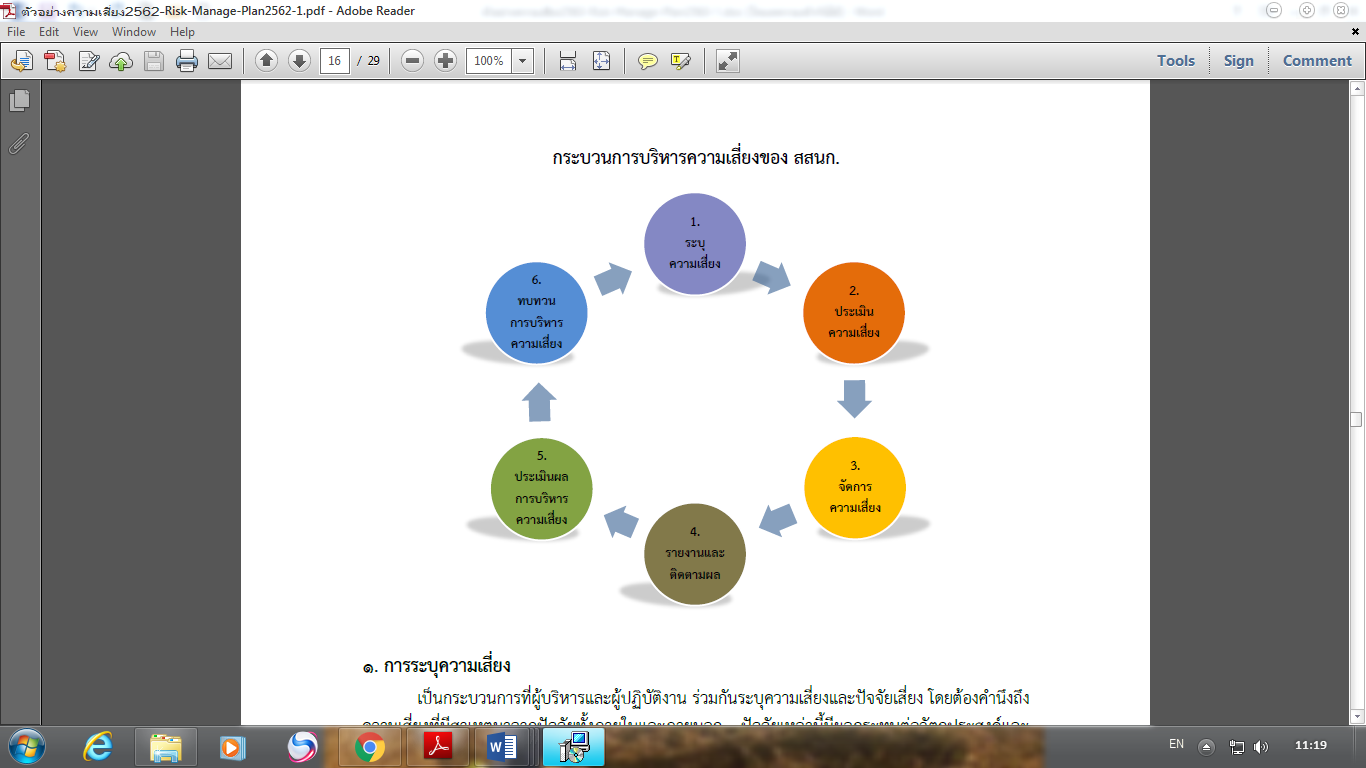 1. การระบุความเสี่ยงเป็นกระบวนการที่ผู้บริหารและผู้ปฏิบัติงานร่วมกันระบุความเสี่ยงและปัจจัยเสี่ยงโดยต้องคำนึงถึงความเสี่ยงที่มีสาเหตุมาจากปัจจัยทั้งภายในและภายนอกปัจจัยเหล่านี้มีผลกระทบต่อวัตถุประสงค์และเป้าหมายขององค์กรหรือผลการปฏิบัติงานทั้งในระดับองค์กรและระดับกิจกรรมในการระบุปัจจัยเสี่ยงจะต้องพิจารณาว่ามีเหตุการณ์ใดหรือกิจกรรมใดของกระบวนการปฏิบัติงานที่อาจเกิดความผิดพลาดความเสียหายและไม่บรรลุวัตถุประสงค์ที่กำหนดรวมทั้งมีทรัพย์สินใดที่จาเป็นต้องได้รับการดูแลป้องกันรักษาดังนั้นจึงจาเป็นต้องเข้าใจในความหมายของ “ความเสี่ยง (Risk)” “ปัจจัยเสี่ยง (Risk Factor)” และ “ประเภทความเสี่ยง” ก่อนที่จะดาเนินการระบุความเสี่ยงได้อย่างเหมาะสม1.1 ความเสี่ยง (Risk) หมายถึงเหตุการณ์หรือการกระทำใดๆที่อาจเกิดขึ้นภายใต้สถานการณ์ที่ไม่แน่นอนและจะส่งผลกระทบหรือสร้างความเสียหาย (ทั้งที่เป็นตัวเงินและไม่เป็นตัวเงิน) หรือก่อให้เกิดความล้มเหลวหรือลดโอกาสที่จะบรรลุเป้าหมายตามภารกิจหลักขององค์กรและเป้าหมายตามแผนปฏิบัติงาน-18-1.2 ปัจจัยเสี่ยง (Risk Factor) หมายถึงต้นเหตุหรือสาเหตุที่มาของความเสี่ยงที่จะทำให้ไม่บรรลุวัตถุประสงค์ที่กำหนดไว้โดยต้องระบุได้ด้วยว่าเหตุการณ์นั้นจะเกิดที่ไหนเมื่อใดและเกิดขึ้นได้อย่างไรและทำไมทั้งนี้สาเหตุของความเสี่ยงที่ระบุควรเป็นสาเหตุที่แท้จริงเพื่อจะได้วิเคราะห์และกำหนดมาตรการลดความเสี่ยงในภายหลังได้อย่างถูกต้องโดยปัจจัยเสี่ยงแบ่งได้ 2 ด้านดังนี้1) ปัจจัยเสี่ยงภายนอกคือความเสี่ยงที่ไม่สามารถควบคุมการเกิดได้โดยองค์กรอาทิเศรษฐกิจสังคมการเมืองกฎหมายคู่แข่งเทคโนโลยีภัยธรรมชาติสิ่งแวดล้อม2) ปัจจัยเสี่ยงภายในคือความเสี่ยงที่สามารถควบคุมได้โดยองค์กรอาทิกฎระเบียบข้อบังคับภายในองค์กรวัฒนธรรมองค์กรนโยบายการบริหารและการจัดการความรู้/ ความสามารถของบุคลากรกระบวนการทำข้อมูล/ ระบบสารสนเทศเครื่องมือ/ อุปกรณ์1.3 ประเภทความเสี่ยง	แบ่งเป็น 4 ประเภทได้แก่		1) ความเสี่ยงเชิงยุทธศาสตร์ (Strategic Risk) หมายถึงความเสี่ยงที่เกี่ยวข้องกับกลยุทธ์เป้าหมายพันธกิจในภาพรวมขององค์กรที่อาจก่อให้เกิดการเปลี่ยนแปลงหรือการไม่บรรลุผลตามเป้าหมายในแต่ละประเด็นยุทธศาสตร์ขององค์กร2) ความเสี่ยงด้านการปฏิบัติงาน (Operational Risk) เป็นความเสี่ยงที่เกี่ยวข้องกับประเด็นปัญหาการปฏิบัติงานประจำวันหรือการดาเนินงานปกติที่องค์กรต้องเผชิญเพื่อให้บรรลุวัตถุประสงค์เชิงกลยุทธ์ความเสี่ยงด้านนี้อาทิการปฏิบัติงานไม่เป็นไปตามแผนปฏิบัติงานโดยไม่มีผังการปฏิบัติงานที่ชัดเจนหรือไม่มีการมอบหมายอำนาจหน้าที่ความรับผิดชอบบุคลากรขาดแรงจูงใจในการปฏิบัติงาน3) ความเสี่ยงด้านการเงิน (Financial Risk) เป็นความเสี่ยงที่เกี่ยวข้องกับการบริหารและควบคุมทางการเงินและการงบประมาณขององค์กรให้เป็นไปอย่างมีประสิทธิผลผลกระทบการเงินที่เกิดจากปัจจัยภายนอกอาทิข้อบังคับเกี่ยวกับรายงานทางการเงินของหน่วยงานที่เกี่ยวข้องได้แก่กรมบัญชีกลางสานักงานการตรวจเงินแผ่นดินสานักงบประมณรวมทั้งการจัดสรรงบประมาณไม่เหมาะสม4) ความเสี่ยงด้านการปฏิบัติตามกฎหมายระเบียบข้อบังคับ (Compliance Risk) เป็นความเสี่ยงที่เกี่ยวข้องกับประเด็นข้อกฎหมายระเบียบการปกป้องคุ้มครองผู้รับบริการหรือผู้มีส่วนได้เสียการป้องกันข้อมูลรวมถึงประเด็นทางด้านกฎระเบียบอื่นๆ	การระบุความเสี่ยงควรเริ่มด้วยการแจกแจงกระบวนการปฏิบัติงานที่จะทำให้บรรลุวัตถุประสงค์ที่กำหนดไว้แล้วจึงระบุปัจจัยเสี่ยงที่มีผลกระทบต่อกระบวนการปฏิบัติงานนั้นๆทำให้เกิดความผิดพลาดความเสียหายและเสียโอกาสปัจจัยเสี่ยงนั้นควรจะเป็นต้นเหตุที่แท้จริงเพื่อที่จะสามารถนาไปใช้ประโยชน์ในการหามาตรการลดความเสี่ยงในภายหลังได้ทั้งนี้การระบุความเสี่ยงสามารถดาเนินการได้หลายวิธีอาทิจากการวิเคราะห์กระบวนการทำการวิเคราะห์ทบทวนผลการปฏิบัติงานที่ผ่านมาการประชุมเชิงปฏิบัติการการระดมสมองการเปรียบเทียบกับองค์กรอื่นการสัมภาษณ์แบบสอบถาม2. การประเมินความเสี่ยง	การประเมินความเสี่ยงเป็นกระบวนการที่ประกอบด้วยการวิเคราะห์การประเมินและการจัดระดับความเสี่ยงที่มีผลกระทบต่อการบรรลุวัตถุประสงค์ของกระบวนการทำของหน่วยงานหรือขององค์กรซึ่งประกอบด้วย 4 ขั้นตอนดังนี้	2.1 การกำหนดเกณฑ์การประเมินมาตรฐานเป็นการกำหนดเกณฑ์ที่จะใช้ในการประเมินความเสี่ยงได้แก่ระดับโอกาสที่จะเกิดความเสี่ยง (Likelihood) ระดับความรุนแรงของผลกระทบ (Impact) และระดับของความเสี่ยง (Degree of Risk) โดยคณะทำบริหารความเสี่ยงได้กำหนดหลักเกณฑ์ในการให้คะแนนระดับโอกาสที่จะเกิดความเสี่ยง (Likelihood) และระดับความรุนแรงของผลกระทบ (Impact) ไว้ 5 ระดับคือน้อยมากน้อยปานกลางสูงและสูงมากดังนี้-19-หลักเกณฑ์การให้คะแนนโอกาสที่จะเกิดความเสี่ยงและความรุนแรงของผลกระทบ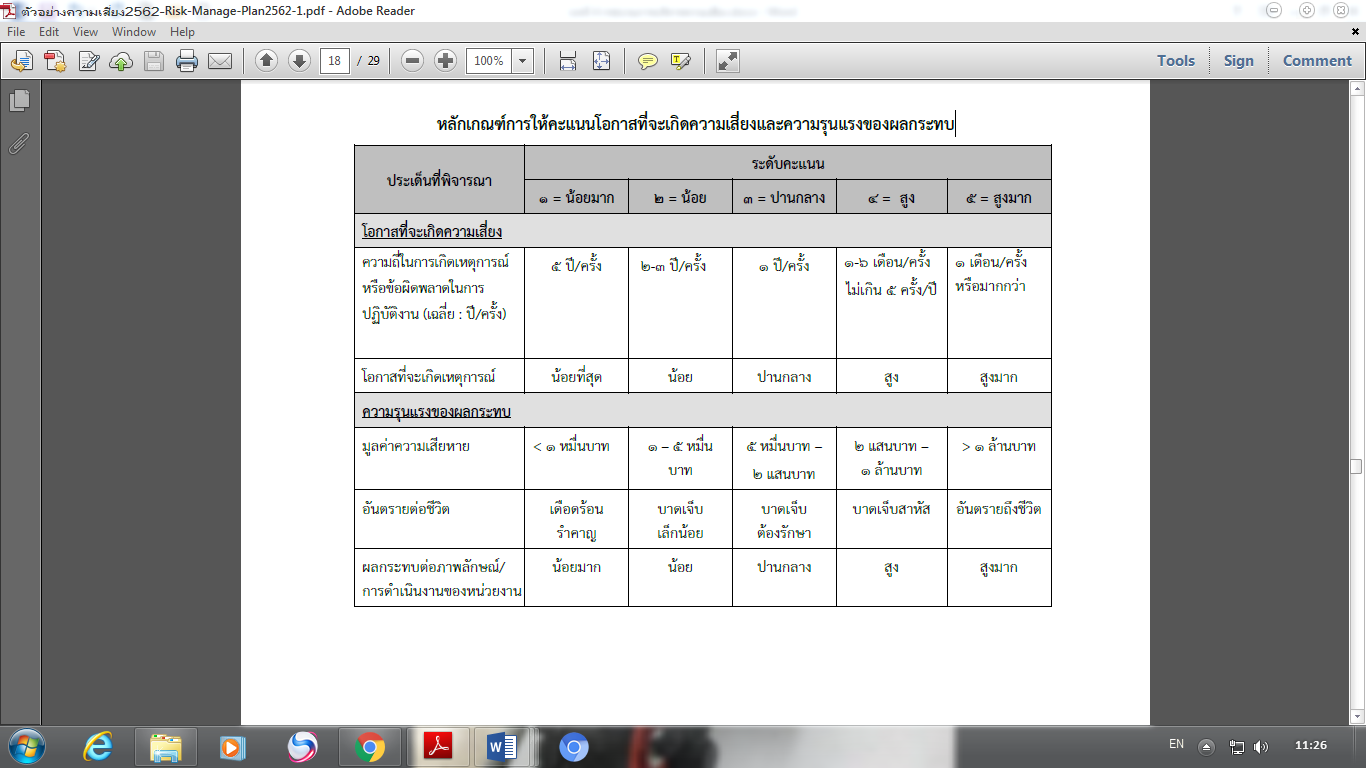 	ส่วนระดับของความเสี่ยง (Degree of Risk) จะพิจารณาจากความสัมพันธ์ระหว่างโอกาสที่จะเกิดความเสี่ยงและผลกระทบของความเสี่ยงต่อองค์กรว่าจะก่อให้เกิดความเสี่ยงในระดับใดโดยได้กำหนดเกณฑ์ไว้ 4 ระดับได้แก่สูงมากสูงปานกลางและต่ำ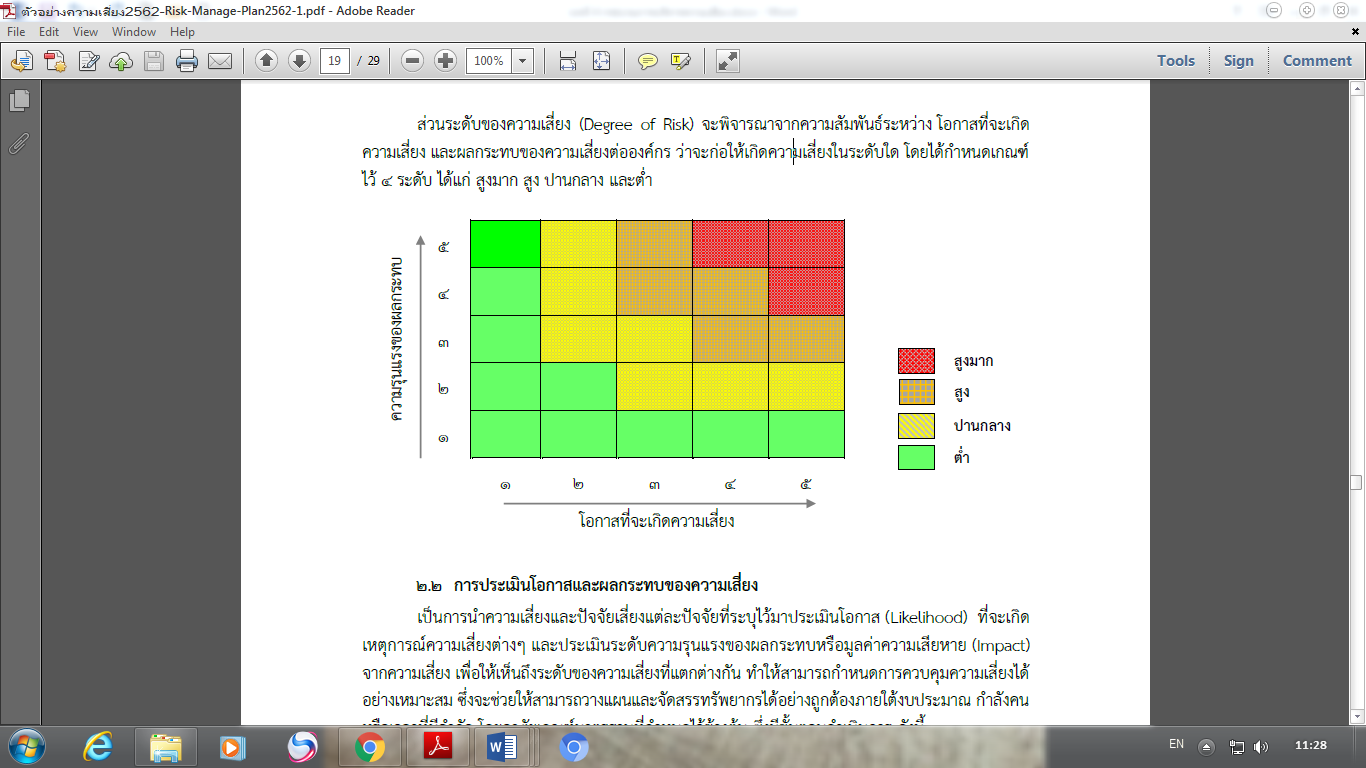 	2.2 การประเมินโอกาสและผลกระทบของความเสี่ยง	เป็นการนาความเสี่ยงและปัจจัยเสี่ยงแต่ละปัจจัยที่ระบุไว้มาประเมินโอกาส (Likelihood) ที่จะเกิดเหตุการณ์ความเสี่ยงต่างๆและประเมินระดับความรุนแรงของผลกระทบหรือมูลค่าความเสียหาย (Impact) จากความเสี่ยงเพื่อให้เห็นถึงระดับของความเสี่ยงที่แตกต่างกันทำให้สามารถกำหนดการควบคุมความเสี่ยงได้อย่างเหมาะสมซึ่งจะช่วยให้สามารถวางแผนและจัดสรรทรัพยากรได้อย่างถูกต้องภายใต้งบประมาณกาลังคนหรือเวลาที่มีจากัดโดยอาศัยเกณฑ์มาตรฐานที่กำหนดไว้ข้างต้นซึ่งมีขั้นตอนดาเนินการดังนี้-20-	1) พิจารณาโอกาสความถี่ในการเกิดเหตุการณ์ต่างๆ (Likelihood) ว่ามีโอกาสความถี่ที่จะเกิดนั้นมากน้อยเพียงใดตามเกณฑ์มาตรฐานที่กำหนด	2) พิจารณาความรุนแรงของผลกระทบของความเสี่ยง (Impact) ที่มีผลต่อหน่วยงานว่ามีระดับความรุนแรงหรือมีความเสียหายเพียงใดตามเกณฑ์มาตรฐานที่กำหนด	2.3 การวิเคราะห์ความเสี่ยง	เมื่อพิจารณาโอกาสความถี่ที่จะเกิดเหตุการณ์ความเสี่ยง (Likelihood) และความรุนแรงของผลกระทบ (Impact) ของแต่ละปัจจัยเสี่ยงแล้วให้นาผลที่ได้มาพิจารณาความสัมพันธ์ระหว่างโอกาสที่จะเกิดความเสี่ยงและผลกระทบของความเสี่ยงว่าก่อให้เกิดระดับของความเสี่ยงในระดับใด	ระดับความเสี่ยง = โอกาสในการเกิดเหตุการณ์ต่างๆ x ความรุนแรงของเหตุการณ์ต่างๆ (Likelihood x Impact) ซึ่งจัดแบ่งเป็น 4 ระดับสามารถแสดงเป็นแผนภูมิความเสี่ยง (Risk Profile) แบ่งพื้นที่เป็น 4 ส่วนซึ่งใช้เกณฑ์ในการจัดแบ่งดังนี้	1) ระดับความเสี่ยงต่ำ (Low) คะแนนระดับความเสี่ยง 1 – 5 คะแนนโดยทั่วไปความเสี่ยงในระดับนี้ให้ถือว่าเป็นความเสี่ยงที่ไม่มีนัยสำคัญต่อการดาเนินงานความเสี่ยงที่เกิดขึ้นนั้นสามารถยอมรับได้ภายใต้การควบคุมที่มีอยู่ในปัจจุบันซึ่งไม่ต้องดาเนินการใดๆเพิ่มเติม	2) ระดับความเสี่ยงปานกลาง (Medium) คะแนนระดับความเสี่ยง 6 – 10 คะแนนยอมรับความเสี่ยงได้แต่ต้องมีแผนควบคุมความเสี่ยง	3) ระดับความเสี่ยงสูง (High) คะแนนระดับความเสี่ยง 11 – 16 คะแนนต้องมีแผนลดความเสี่ยงเพื่อให้ความเสี่ยงนั้นลดลงให้อยู่ในระดับที่ยอมรับได้	4) ระดับความเสี่ยงสูงมาก (Extreme) คะแนนระดับความเสี่ยง 17 – 25 คะแนนต้องมีแผนลดความเสี่ยงและประเมินซ้ำหรืออาจต้องถ่ายโอนความเสี่ยง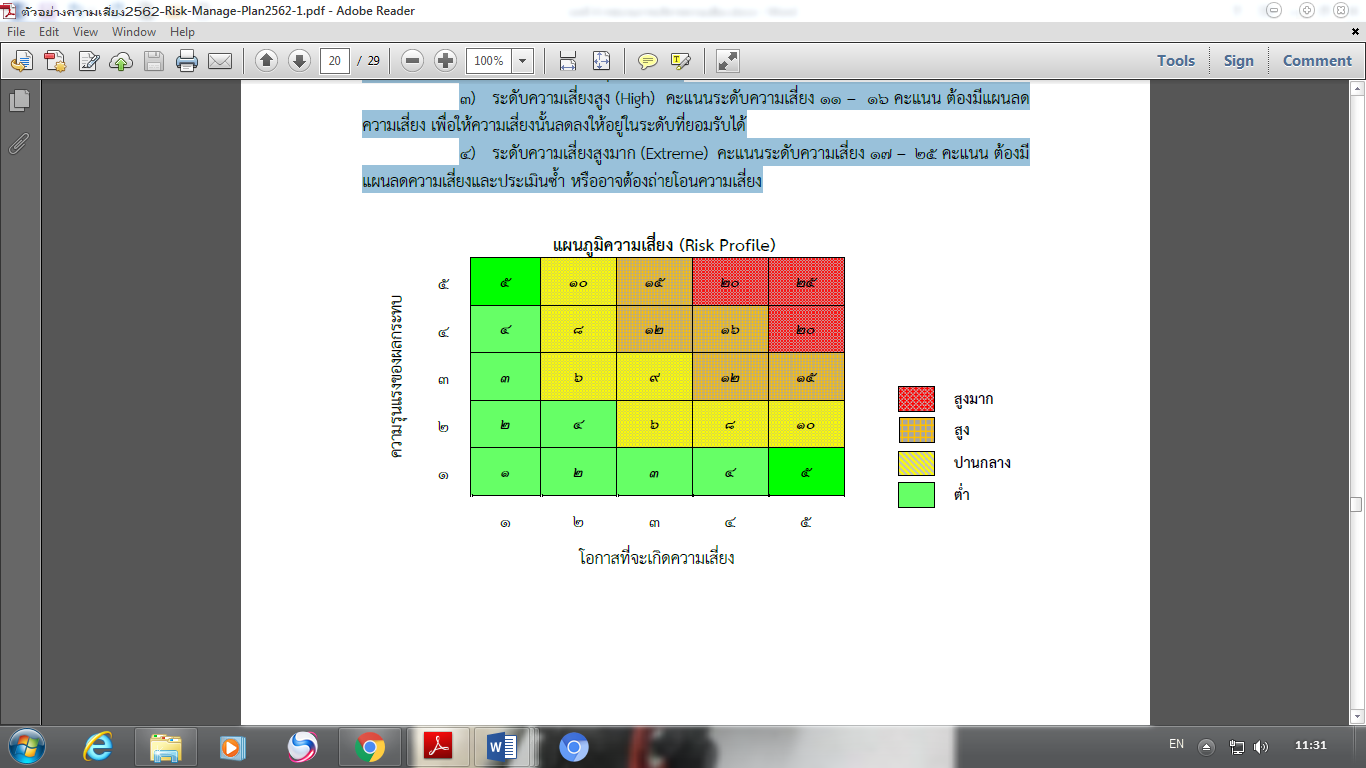 -21-การประเมินความเสี่ยง ปีงบประมาณ 256องค์การบริหารส่วนตำบลหนองบัว อำเภอเมืองหนองบัวลำภู จังหวัดหนองบัวลำภู-22-การประเมินความเสี่ยง ปีงบประมาณ 2566องค์การบริหารส่วนตำบลหนองบัว  อำเภอเมืองหนองบัวลำภู จังหวัดหนองบัวลำภู-23-การประเมินความเสี่ยง ปีงบประมาณ 2566องค์การบริหารส่วนตำบลหนองบัว  อำเภอเมืองหนองบัวลำภู จังหวัดหนองบัวลำภู-24-3.3 การจัดลำดับความเสี่ยง       องค์การบริหารส่วนตำบลหนองบัว ได้ประเมินความเสี่ยงและจัดลำดับความสำคัญของความเสี่ยง สามารถสรุปการประเมินความเสี่ยงและจัดลำดับความสำคัญของความเสี่ยง ได้ดังนี้-25-3. การจัดการความเสี่ยงเป็นการกำหนดแนวทางตอบสนองความเสี่ยงซึ่งมีหลายวิธีและสามารถปรับเปลี่ยนให้เหมาะสมกับสถานการณ์ขึ้นอยู่กับดุลยพินิจของผู้รับผิดชอบแต่ทั้งนี้วิธีการจัดการความเสี่ยงต้องคุ้มค่ากับการลดระดับผลกระทบที่เกิดจากความเสี่ยงนั้นโดยทางเลือกหรือวิธีการจัดการความเสี่ยงประกอบด้วย 4 แนวทางหลักคือ1) การยอมรับ (Take) หมายถึงการที่ความเสี่ยงนั้นสามารถยอมรับได้ภายใต้การควบคุมที่มีอยู่ซึ่งไม่ต้องดำเนินการใดๆอาทิกรณีที่มีความเสี่ยงในระดับไม่รุนแรงและไม่คุ้มค่าที่จะดำเนินการใดๆให้ขออนุมัติหลักการรับความเสี่ยงไว้และไม่ดำเนินการใดๆแต่ควรมีมาตรการติดตามอย่างใกล้ชิดเพื่อรองรับผลที่จะเกิดขึ้น2) การลดหรือควบคุมความเสี่ยง (Treat) หมายถึงการลดโอกาสที่จะเกิดขึ้นหรือลดความเสียหายโดยการจัดระบบการควบคุมหรือเปลี่ยนแปลงขั้นตอนบางส่วนของกิจกรรมหรือโครงการที่นาไปสู่เหตุการณ์ที่เป็นความเสี่ยงเพื่อให้มีการควบคุมที่เพียงพอและเหมาะสมอาทิการปรับปรุงกระบวนการดำเนินงานการจัดอบรมเพิ่มทักษะในการทำให้กับพนักงานและการจัดทำคู่มือการปฏิบัติงาน3) การหยุดหรือหลีกเลี่ยงความเสี่ยง (Terminate) หมายถึงความเสี่ยงที่ไม่สามารถยอมรับและต้องจัดการให้ความเสี่ยงนั้นไปอยู่นอกเงื่อนไขการดำเนินงานโดยมีวิธีการจัดการความเสี่ยงในกลุ่มนี้อาทิการหยุดหรือยกเลิกการดำเนินงานหรือกิจกรรมที่ก่อให้เกิดความเสี่ยงนั้น4) การถ่ายโอนความเสี่ยง (Transfer) หมายถึงความเสี่ยงที่สามารถโอนไปให้ผู้อื่นได้อาทิการทำประกันภัยประกันทรัพย์สินกับบริษัทประกันการจ้างบุคคลภายนอกหรือการจ้างบริษัทภายนอกมาจัดการในงานบางอย่างแทนเช่นงานรักษาความปลอดภัยเมื่อเลือกวิธีการหรือมาตรการที่เหมาะสมที่จะใช้จัดการความเสี่ยงแล้วต้องมีการจัดทำแผนบริหารความเสี่ยงเพื่อกำหนดมาตรการหรือแผนปฏิบัติการในการจัดการและควบคุมความเสี่ยงที่สูง (High) และสูงมาก (Extreme) นั้นให้ลดลงให้อยู่ในระดับที่ยอมรับได้สามารถปฏิบัติได้จริงและให้สามารถติดตามและประเมินผลการจัดการความเสี่ยงนั้นได้รวมทั้งต้องพิจารณาถึงความคุ้มค่าในด้านค่าใช้จ่ายและต้นทุนที่ต้องใช้ลงทุนในการกำหนดมาตรการหรือแผนปฏิบัติการนั้นกับประโยชน์ที่จะได้รับด้วย4. การรายงานและติดตามผลหลังจากจัดทำแผนบริหารความเสี่ยงและมีการดำเนินงานตามแผนแล้วจะต้องมีการรายงานและติดตามผลเป็นระยะเพื่อให้เกิดความมั่นใจว่าได้มีการดำเนินงานไปอย่างถูกต้องและเหมาะสมโดยมีเป้าหมายในการติดตามผลคือเป็นการประเมินคุณภาพและความเหมาะสมของวิธีการจัดการความเสี่ยงรวมทั้งติดตามผลการจัดการความเสี่ยงที่ได้มีการดำเนินการไปแล้วว่าบรรลุผลตามวัตถุประสงค์ของการบริหารความเสี่ยงหรือไม่โดยหน่วยงานต้องสอบทานดูว่าวิธีการบริหารจัดการความเสี่ยงใดมีประสิทธิภาพดีก็ให้ดำเนินการต่อไปหรือวิธีการบริหารจัดการความเสี่ยงใดควรปรับเปลี่ยนและนาผลการติดตามไปรายงานให้ฝ่ายบริหารทราบตามแบบรายงานที่ได้กล่าวไว้ข้างต้นทั้งนี้กระบวนการสอบทานอาจกำหนดข้อมูลที่ต้องติดตามหรืออาจทำ Check List การติดตามพร้อมทั้งกำหนดความถี่ในการติดตามผลโดยสามารถติดตามผลได้ใน 2 ลักษณะคือ1) การติดตามผลเป็นรายครั้ง (Separate Monitoring) เป็นการติดตามตามรอบระยะเวลาที่กำหนดเช่นทุก 3 เดือน 6 เดือน 9 เดือนหรือทุกสิ้นปีเป็นต้น2) การติดตามผลในระหว่างการปฏิบัติงาน (Ongoing Monitoring) เป็นการติดตามที่รวมอยู่ในการดำเนินงานต่างๆตามปกติของหน่วยงาน-26-5. การประเมินผลการบริหารความเสี่ยงคณะทำบริหารความเสี่ยงจะต้องทำสรุปรายงานผลและประเมินผลการบริหารความเสี่ยงประจำปี ต่อคณะกรรมการบริหารอบต.หนองบัว เพื่อให้มั่นใจว่าอบต.หนองบัว มีการบริหารความเสี่ยงเป็นไปอย่างเหมาะสมเพียงพอถูกต้องและมีประสิทธิผล มาตรการหรือกลไกการควบคุมความเสี่ยงที่ดำเนินการสามารถลดและควบคุมความเสี่ยงที่เกิดขึ้นได้จริงและอยู่ในระดับที่ยอมรับได้หรือต้องจัดหามาตรการหรือตัวควบคุมอื่นเพิ่มเติมเพื่อให้ความเสี่ยงที่ยังเหลืออยู่หลังมีการจัดการอยู่ในระดับที่ยอมรับได้และให้องค์กรมีการบริหารความเสี่ยงอย่างต่อเนื่องจนเป็นวัฒนธรรมในการดำเนินงาน6. การทบทวนการบริหารความเสี่ยงการทบทวนแผนบริหารความเสี่ยงเป็นการทบทวนประสิทธิภาพของแนวการบริหารความเสี่ยงในทุกขั้นตอนเพื่อการปรับปรุงและพัฒนาแผนงานในการบริหารความเสี่ยงให้ทันสมัยและเหมาะสมกับการปฏิบัติงานจริงเป็นประจำทุกปี-27-การจัดการความเสี่ยง ปีงบประมาณ 2566องค์การบริหารส่วนตำบลหนองบัว อำเภอเมืองหนองบัวลำภู จังหวัดหนองบัวลำภู-28-การจัดการความเสี่ยง ปีงบประมาณ 2566องค์การบริหารส่วนตำบลหนองบัว อำเภอเมืองหนองบัวลำภู  จังหวัดหนองบัวลำภู-29-การจัดการความเสี่ยง ปีงบประมาณ 2566องค์การบริหารส่วนตำบลหนองบัว  อำเภอเมืองหนองบัวลำภู  จังหวัดหนองบัวลำภู-30-การจัดการความเสี่ยง ปีงบประมาณ 2566องค์การบริหารส่วนตำบลหนองบัว  อำเภอเมืองหนองบัวลำภู  จังหวัดหนองบัวลำภูรายงานการประชุมคณะกรรมการบริหารจัดการความเสี่ยงองค์การบริหารส่วนตำบลหนองบัว อำเภอเมืองหนองบัวลำภู จังหวัดหนองบัวลำภูครั้งที่ 1/2566วันที่ 22 พฤศจิกายน 2565 เวลา 10.00 น.ณ ห้องประชุมองค์การบริหารส่วนตำบลหนองบัว................................................................รายชื่อผู้มาประชุม1.นางจิราพร  จันทศิลา  		ประธานกรรมการ2.นางศิริญญา  ตัญญาภักดิ์  	กรรมการ3.นายไกรราช  ดาวงค์  		กรรมการ4.นางรุ่งนภา  สุ่ยหนู 		กรรมการ5.นางสุปรีดา  ปิ่นแคน  		กรรมการ/เลขานุการเริ่มประชุมเวลา 10.00 น.ประธานกล่าวเปิดประชุม และดำเนินการระเบียบวาระการประชุมดังต่อไปนี้วาระที่ 1 เรื่องที่ประธานแจ้งให้ทราบนางจิราพร  จันทศิลา	ด้วยพระราชบัญญัติวินัยการเงินการคลังของรัฐ พ.ศ.2561 มาตรา 79 บัญญัติให้หน่วยงานของรัฐจัดให้มีการตรวจสอบภายใน การควบคุมภายใน และการบริหารจัดการความเสี่ยง โดยให้ถือปฏิบัติตามมาตรฐานและหลักเกณฑ์ที่กระทรวงการคลังกำหนด จึงได้แต่งตั้งคณะกรรมการบริหารจัดการความเสี่ยงขึ้น ตามหลักเกณฑ์กระทรวงการคลังว่าด้วยมาตรฐานและหลักเกณฑ์ปฏิบัติการบริหารจัดการความเสี่ยงสำหรับหน่วยงานของรัฐ พ.ศ.2562มติที่ประชุม		ทราบวาระที่ 2 เรื่องการรับรองรายงานกาประชุมครั้งที่แล้วไม่มี-2-วาระที่ 3 เรื่องที่เสนอเพื่อทราบ3.1 คำสั่งองค์การบริหารส่วนตำบลหนองบัวที่ 710/2565 เรื่อง แต่งตั้งคณะกรรมการบริหารจัดการความเสี่ยงสำหรับหน่วยงานของรัฐ ขององค์การบริหารส่วนตำบลหนองบัว ลงวันที่ 30  เดือนกันยายน  พ.ศ.2565นางจิราพร  จันทศิลา	เพื่อให้การดำเนินงานเป็นไปด้วยความเรียบร้อย จึงแต่งตั้งบุคคลผู้มีรายชื่อดังต่อไปนี้เป็นคณะกรรมการบริหารความเสี่ยงสำหรับหน่วยงานของรัฐ ตามคำสั่งองค์การบริหารส่วนตำบลหนองบัว ที่   /2563 ลงวันที่ 1 ตุลาคม 2563 ดังนี้1.นางจิราพร  จันทศิลา  	หัวหน้าสำนักปลัด อบต.		ประธานกรรมการ2.นางศิริญญา  ตัญญาภักดิ์  ผู้อำนวยการกองคลัง 		กรรมการ3.นายไกรราช  ดางวงค์  	ผู้อำนวยการกองช่าง 		กรรมการ4.นางรุ่งนภา  สุ่ยหนู นักวิชาการสาธารณสุขชำนาญการ 	กรรมการ5.นางสุปรีดา  ปิ่นแคน  	นักวิชาการตรวจสอบภายในชำนาญการ กรรมการ/เลขานุการให้คณะกรรมการบริหารความเสี่ยงมีหน้าที่ดังต่อไปนี้1.จัดทำแผนการบริหารจัดการความเสี่ยง2.ติดตามประเมินผลการบริหารจัดการความเสี่ยง3.จัดทำรายงานผลตามแผนการบริหารจัดการความเสี่ยง4.พิจารณาทบทวนแผนการบริหารจัดการความเสี่ยงมติที่ประชุม		ทราบวาระที่ 4		เรื่องที่เสนอให้ที่ประชุมพิจารณา4.1 กระบวนการบริหารจัดการความเสี่ยงนางจิราพร  จันทศิลา	ตามที่หน่วยตรวจสอบภายในเป็นศูนย์กลางในการเก็บข้อมูล จึงให้ นางสุปรีดา ปิ่นแคน ตำแหน่งนักวิชาการตรวจสอบภายในชำนาญการได้อธิบายถึงกระบวนการบริหารจัดการความเสี่ยงนางสุปรีดา  ปิ่นแคน	เรียนท่านประธาน กรรมการและผู้เข้าร่วมการประชุมทุกท่าน ตามที่ได้มีพระราชบัญญัติวินัยการเงินการคลังของรัฐ พ.ศ.2561 และได้ออกหลักเกณฑ์กระทรวงการคลังว่าด้วยมาตรฐานและหลักเกณฑ์ปฏิบัติการบริหารจัดการความเสี่ยงสำหรับหน่วยงานของรัฐ พ.ศ.2562 ได้ศึกษาและเตรียมข้อมูลเนื้อหา ในเรื่องของกระบวนการบริหารจัดการความเสี่ยง-3-	ซึ่งเป็นกระบวนการที่ใช้ในการระบุ วิเคราะห์ ประเมินและจัดลำดับความเสี่ยงที่มีผลกระทบต่อการบรรลุวัตถุประสงค์ในการดำเนินขององค์กร ซึ่งมีขั้นตอนหรือกระบวนการบริหารจัดการความเสี่ยง 6 ขั้นตอนหลัก ดังนี้1.ระบุความเสี่ยง เป็นการระบุเหตุการณ์ใดๆ ทั้งที่มีผลดีและผลเสียต่อการบรรลุวัตถุประสงค์ โดยต้องระบุได้ด้วยว่าเหตุการณ์นั้นจะเกิดที่ไหน เมื่อใดและเกิดขึ้นได้อย่างไร2.ประเมินความเสี่ยง เป็นการวิเคราะห์ความเสี่ยง และจัดลำดับความเสี่ยงโดยพิจารณาจากการประเมินโอกาสที่จะเกิดความเสี่ยง และความรุนแรงของผลกระทบจากเหตุการณ์ความเสี่ยง โดยอาศัยเกณฑ์มาตรฐานที่ได้กำหนดไว้ ทำให้การตัดสินใจจัดการกับความเสี่ยงเป็นไปอย่างเหมาะสม3.จัดการความเสี่ยง เป็นการกำหนดมาตรการหรือแผนปฏิบัติการในการจัดการและควบคุมความเสี่ยงที่สูง และสูงมาก นั้นให้ลดลงให้อยู่ในระดับที่ยอมรับได้ สามารถปฏิบัติได้จริง และควรพิจารณาถึงความคุ้มค่าในด้านค่าใช้จ่ายและต้นทุนที่ต้องใช้ลงทุนในการกำหนดมาตรการหรือแผนปฏิบัติการนั้นกับประโยชน์ที่จะได้รับด้วย4.รายงานและติดตามผล เป็นการรายงานและติดตามผลการดำเนินงานตามแผนบริหารความเสี่ยงที่ได้ดำเนินการทั้งหมดตามลำดับ ให้ฝ่ายบริหารรับทราบ และให้ความเห็นชอบดำเนินการตามแผนบริหารจัดการความเสี่ยง5.ประเมินผลการบริหารจัดการความเสี่ยง เป็นการประเมินการบริหารความเสี่ยงประจำปี เพื่อให้มั่นใจว่าองค์กรมีการบริหารความเสี่ยงเป็นไปอย่างเหมาะสม เพียงพอ ถูกต้อง และมีประสิทธิผล มาตรการหรือกลไกการควบคุมความเสี่ยง ที่ดำเนินการสามารถลดและควบคุมความเสี่ยงที่เกิดขึ้นได้จริงและอยู่ในระดับที่ยอมรับได้ หรือต้องจัดหามาตรการหรือตัวควบคุมอื่นเพิ่มเติม เพื่อให้ความเสี่ยงที่ยังเหลืออยู่หลักมีการจัดการอยู่ในระดับที่ยอมรับได้ และให้องค์กรมีการบริหารความเสี่ยงอย่างต่อเนื่อง6.ทบทวนการบริหารจัดการความเสี่ยง เป็นการทบทวนประสิทธิภาพของแนวการบริหารความเสี่ยงในทุกขั้นตอน เพื่อพัฒนาระบบให้ดียิ่งขึ้นนางจิราพร  จันทศิลา	ในการประชุมวันนี้ขอให้คณะกรรมการทุกท่านได้พิจารณา ติดตามและทบทวนแผนการบริหารความเสี่ยง ขององค์การบริหารส่วนตำบลหนองบัวตามเอกสารรายงานที่แจกให้ทุกท่านแล้ว และขอให้ที่ประชุมพิจารณาติดตามและทบทวนต่อไป-4-นางจิราพร  จันทศิลา	แผนบริหารความเสี่ยงขององค์การบริหารส่วนตำบลหนองบัวที่ได้จัดทำ ซึ่งเป็นความเสี่ยงดังรายละเอียด ดังนี้1.งานงบประมาณ การจัดทำโครงการไม่เป็นไปตามระเบียบกฎหมาย การควบคุมที่มีอยู่คือ 1.ระเบียบกระทรวงมหาดไทยว่าด้วยวิธีการงบประมาณ 2.ระเบียบกระทรวงมหาดไทยว่าด้วยการจัดแผนพัฒนาท้องถิ่น ความเสี่ยงที่ยังคงมีอยู่คือ 1.การจัดทำงบประมาณไม่ได้จัดลำดับความสำคัญก่อนหลัง 2.แผนงานไม่สอดคล้องกับความต้องการของประชาชน 3.ประชาชนไม่ได้รับประโยชน์สูงสุดจากโครงการ การทบทวนปรับปรุงการควบคุม คือ 1.การจัดทำงบประมาณรายจ่ายต้องให้เป็นไปตามแผนพัฒนาท้องถิ่นเพื่อลดปัญหาการโอนงบประมาณรายจ่าย 2. เจ้าหน้าที่ผู้รับผิดชอบต้องได้เข้ารับการอบรมเพิ่มประสิทธิภาพในการปฏิบัติงาน 3.ขัดทำโครงการที่มาจากแผนซึ่งได้คัดกรองมาจากการประชาคมหมู่บ้าน2.การนำทรัพย์สินของทางราชการไปใช้ประโยชน์ส่วนตัว การควบคุมที่มีอยู่ 1.ระเบียบกฎหมายที่เกี่ยวข้องกับการใช้และรักษาทรัพย์สินของทางราชการ ความเสี่ยงที่ยังมีอยู่ 1.ขาดการควบคุม การกำกับติดตามหรือตรวจสอบการใช้ทรัพย์สินของทางราชการ 2.การใช้รถยนต์ส่วนกลางไม่เป็นไปตามระเบียบ การทบทวนปรับปรุงการควบคุม เจ้าหน้าที่ด้านพัสดุต้องมีการควบคุมการใช้รถยนต์ส่วนกลางให้เป็นไปตามระเบียบ ให้พนักงานขับรถยนต์จัดทำใบบันทึกการใช้ ขออนุมัติใช้ในราชการทุกครั้ง3.การปฏิบัติหรือละเว้นการปฏิบัติโดยมิชอบของเจ้าหน้าที่ การควบคุมที่มีอยู่ คุณธรรมและจริยธรรมเกี่ยวกับการปฏิบัติหน้าที่ของเจ้าหน้าที่ ความเสี่ยงที่อาจเกิดขึ้น 1. เจ้าหน้าที่ปฏิบัติหน้าที่โดยเอื้อผลประโยชน์แก่ตนเองหรือบุคคลอื่น จนทำให้ราชการเสียหาย 2. การละเว้นการปฏิบัติหน้าที่ของเจ้าหน้าที่จนทำให้ราชการเกิดความเสียหาย การทบทวนปรับปรุงการควบคุม 1. อบรมคุณธรรมจริยธรรมเกี่ยวกับการปฏิบัติหน้าที่ให้กับพนักงานทุกคน 2. มีการควบคุมการบริหารจัดการที่ดี ทำให้ไม่เป็นช่องว่างให้ผู้ปฏิบัติงานปฏิบัติหรือละเว้นการปฏิบัติที่ทำให้ทางราชการได้รับความเสียหายนางศิริญญา  ตัญญาภักดิ์  4. การขออนุมัติจ่ายขาดเงินสะสม การควบคุมที่มีอยู่ ระเบียบกระทรวงมหาดไทยว่าด้วย			การรับเงิน การเบิกจ่ายเงิน การฝากเงิน การเก็บรักษาเงินและการตรวจเงินขององค์กรปกครองส่วนท้องถิ่น ความเสี่ยงที่ยังมีอยู่ 1.เจ้าหน้าที่ที่เกี่ยวข้องไม่ปฏิบัติตามหลักเกณฑ์การจ่ายขาดเงินสะสมอย่างเคร่งครัด 2. โครงการจ่ายขาดเงินสะสมไม่ใช่เพื่อบำบัดความเดือดร้อนของประชาคม ไม่อยู่ในอำนาจหน้าที่ของอบต. การทบทวนปรับปรุงการควบคุม 1. ให้เจ้าหน้าที่ที่เกี่ยวข้องได้รับการอบรมเพื่อเพิ่มประสิทธิภาพในการปฏิบัติงาน 2. โครงการจ่ายขาดเงินสะสมต้องเป็นโครงการเพื่อบำบัดความเดือดร้อนของประชาชน 3. โครงการเป็นไปตามแผนพัฒนาท้องถิ่น-5-5. การจัดซื้อจัดจ้างและการจัดหาพัสดุ การควบคุมที่มีอยู่ 1. พรบ.จัดซื้อจัดจ้างและบิหารพัสดุภาครัฐ พ.ศ.2560 2. หนังสือสั่งการ ระเบียบกฎหมาย ข้อบังคับที่เกี่ยวข้อง การประเมินผลการควบคุม 1.การตรวจสอบเอกสารการจัดซื้อจัดจ้างครบถ้วนถูกต้องเป็นไปตามระเบียบที่เกี่ยวข้อง 2. หน่วยตรวจสอบภายใน ความเสี่ยงที่ยังมีอยู่ 1. การดำเนินการตามระเบียบพัสดุใหม่ ซึ่งมีระบบและขั้นตอนในการปฏิบัติที่ยุ่งยากหลายขั้นตอน ทำให้บุคลากรที่เกี่ยวข้องดำเนินการจัดซื้อจัดจ้างในระบบได้ไม่ครบถ้วนถูกต้อง ไม่เป็นไปตามระเบียบ 2. มีระเบียบกฎหมายที่เกี่ยวข้องค่อนข้างมากและมีการเปลี่ยนแปลงอยู่ตลอด การทบทวนปรับปรุงการควบคุม 1.ส่งเจ้าหน้าที่เข้าอบรมเพื่อเพิ่มประสิทธิภาพในการปฏิบัติงาน 2. หน่วยตรวจสอบภายในเข้าตรวจสอบความถูกต้องก่อนหน่วยตรวจสอบภายนอกจะเข้าตรวจสอบ6.การเบิกจ่ายเงินค่าตอบแทน ค่าใช้จ่ายเดินทางไปราชการ ประชุม อบรม สัมมนา การควบคุมที่มีอยู่ ระเบียบกระทรวงมหาดไทยว่าด้วยการรับเงิน การเบิกจ่ายเงิน การฝากเงิน การเก็บรักษาเงินและการตรวจเงินขององค์กรปกครองส่วนท้องถิ่นความเสี่ยงที่ยังมีอยู่ 1.เจ้าหน้าที่การเงินและบัญชีโอนย้ายทำให้ตำแหน่งว่างลงขาดผู้ปฏิบัติงานทำให้งานล่าช้า การทบทวนปรับปรุงการควบคุม 1.บรรจุแต่งตั้งและรับโอนย้ายเจ้าหน้าที่การเงินและบัญชี 2. ให้หัวหน้าหน่วยงานย่อยแต่ละหน่วยงานตรวจสอบเอกสารให้เรียบร้อยครบถ้วนก่อนส่งเบิกจ่ายนายไกราช  ดาวงค์	7.กองช่าง การออกแบบและการประมาณราคาก่อสร้าง การควบคุมที่มีอยู่ 1. พรบ.จัดซื้อจัดจ้างและบริหารพัสดุภาครัฐ พ.ศ.2560 2.หลักเกณฑ์และวิธีการกำหนดราคากลางงานก่อสร้าง ความเสี่ยงที่ยังมีอยู่ 1.การออกแบบก่อสร้างไม่ทันต่อการดำเนินโครงการก่อสร้าง 2. ไม่มีเจ้าหน้าที่ออกแบบก่อสร้างโดยตรง 3. บุคลากรไม่เพียงพอให้การทำงานล่าช้า การทบทวนปรับปรุงการควบคุม 1. จัดหาเครื่องมือที่ทันสมัยและโปรแกรมคอมพิวเตอร์ทีเหมาะสมมาใช้งานเพื่อความรวดเร็วถูกต้อง 2.ส่งเจ้าหน้าที่เข้าอบรมเพื่อเพิ่มประสิทธิภาพ 3. การกำหนดราคากลางต้องมาจากแหล่งอ้างอิง การสืบราคาวัสดุจากผู้ค้าและพาณิชย์จังหวัดเพื่อให้ได้ราคาที่ถูกต้องนางสุปรีดา  ปิ่นแคน	ความเสี่ยงที่ได้นำเสนอมาจะนำไปจัดทำเป็นแผนบริหารจัดการความเสี่ยง และให้แต่ละส่วนราชการได้ประเมินระดับความเสี่ยง ตามโอกาสและผลกระทบ และหากพิจารณาทบทวนแล้ว จะมีการเปลี่ยนแปลงประการใดหรือมีการแก้ไขบางประการของแต่ละหน่วยงานย่อย หากพิจารณาเรียบร้อยแล้วขอให้ส่งให้งานตรวจสอบภายในเพื่อจะได้จัดทำเป็นรายงานเสนอผู้บริหารเพื่อพิจารณาอนุมัติต่อไป-6-วาระที่ 5 เรื่องอื่น ๆ	ไม่มีนางจิราพร  จันทศิลา	ขอความร่วมมือให้ส่วนราชการทุกส่วนได้ดำเนินการและมีมาตรการ/แนวทางการแก้ไข และได้ติดตามประเมินผลการบริหารความเสี่ยงต่อไปมติที่ประชุม 	รับทราบเลิกประชุมเวลา 11.45 น.(ลงชื่อ)                                  ผู้จดรายงานการประชุม           (นางสุปรีดา  ปิ่นแคน)           กรรมการ/เลขานุการ(ลงชื่อ)                                  ผู้ตรวจรายงานการประชุม                    (นางจิราพร  จันทศิลา)            ประธานกรรมการหมู่ที่ชื่อหมู่บ้านกำนัน/ผู้ใหญ่บ้านส.อบต.หมายเหตุ1บ้านห้วยทรายนายสุชาติ  คุณวงศ์นางทองใหม่  ทรงแก้ว๒บ้านภูพานทองนายสัญชาติ ชารีตุ้มนายเมธวัฒน์  ชารีตุ้ม๓บ้านโคกแก่นช้างนายสุนัน บัวระพานายทองสุข  สร้อยคำ๔บ้านสุขเกษมนายพรชัย  เสนานายทวี  วิเศษถา๕บ้านวังน้ำขาวนายชัยเจริญ พาภักดีนายหนูเกน  พลนุรักษ์6บ้านเสาเล้านายสุดใจ นามวงษานายเลิศ  ชาติโสม7บ้านวังหมื่นใต้นายชัยยา นันทะนางทิพาพรรณ  มอญขันธ์8บ้านวังน้ำขาวใหม่พัฒนานายสุไกร  สวัสดีนายบุญมี  พาภักดีหมู่ที่บ้านบ้านจำนวนประชากรจำนวนประชากรรวมจำนวนครัวเรือนหมู่ที่บ้านบ้านชายหญิงรวมจำนวนครัวเรือน1     ห้วยทราย     ห้วยทราย4714589293452     ภูพานทอง     ภูพานทอง6046161,2205603     โคกแก่นช้าง     โคกแก่นช้าง4474779244074     สุขเกษม     สุขเกษม4003667662365     วังน้ำขาว     วังน้ำขาว3163266422346     เสาเล้า     เสาเล้า353367720๒387     วังหมื่นใต้     วังหมื่นใต้1621๗83402018     วังน้ำขาวใหม่พัฒนา     วังน้ำขาวใหม่พัฒนา408415823227รวมทั้งสิ้นรวมทั้งสิ้น3,2093,2336,4422,450องค์การบริหารส่วนตำบลหนองบัว อ.เมือง จ.หนองบัวลำภู-8-สังกัดสพฐ.อบต.หนองบัว1. ศูนย์พัฒนาเด็กเล็กองค์การบริหารส่วนตำบลหนองบัว       - จำนวนครูผู้ดูแลเด็ก- จำนวนผู้ดูแลเด็ก           - จำนวนนักเรียน๒. โรงเรียนสังกัด สพฐ. ในพื้นที่องค์การบริหารส่วนตำบล๒.๑  ระดับก่อนประถมศึกษา/ระดับประถมศึกษา-  จำนวนครู-  จำนวนห้องเรียน-  จำนวนนักเรียน   5  แห่ง   46  คน   43ห้อง306คน3 แห่ง         4  คน         5  คน    99  คนลำดับที่โรคที่ต้องเฝ้าระวังทางด้านระบาดวิทยาผู้ป่วย (ราย)ผู้เสียชีวิต (ราย)๑โรคอุจจาระร่วง--๒โรคระบบทางเดินอาหาร  อาหารเป็นพิษ--๓โรคไข้เลือดออก๑-๔โรคปอดบวม--๕โรคตาแดง--๖โรคคางทูม--7โรคมือเท้าปาก--8โรคอีสุกอีใส--ความเสี่ยงผลกระทบ/ความเสียหายที่อาจเกิดขึ้นปัจจัยเสี่ยง/สาเหตุประเภทความเสี่ยงโอกาส/ความถี่ผลกระทบ/ความรุนแรงคะแนนความเสี่ยงระดับความเสี่ยงผู้รับผิดชอบ1. การจัดทำโครงการไม่เป็นไปตามระเบียบ กฎหมาย-อาจเป็นเหตุให้ราชการได้รับความเสียหายและเจ้าหน้าที่ต้องมีความรับผิดทั้ง ทางแพ่ง อาญา และวินัย- อบต. ไม่ได้บรรจุโครงการที่จำเป็นต้องดำเนินการไว้ในแผนพัฒนาท้องถิ่น- การจัดทำงบประมาณรายจ่ายประจำปี เป็นโครงการที่ไม่ได้มาจากแผนพัฒนาท้องถิ่น- การจัดทำแผนพัฒนาท้องถิ่นไม่เป็นไปตามระเบียบ กฎหมาย หนังสือสั่งการที่เกี่ยวข้อง-แผนพัฒนาท้องถิ่นไม่ได้มาจากความต้องการของประชาชนโดยแท้จริงด้านการปฏิบัติงาน224ต่ำสำนักปลัด2. การจ่ายขาดเงินสะสม-อาจเป็นเหตุให้ราชการได้รับความเสียหายและเจ้าหน้าที่ต้องมีความรับผิดทั้ง ทางแพ่ง อาญา และวินัย- เจ้าหน้าที่ไม่ปฏิบัติตามหลักเกณฑ์การจ่ายขาดเงินสะสมอย่างเคร่งครัด- ขณะที่ขอมติสภา เจ้าหน้าที่ไม่ชี้แจง รายละเอียดในการดำเนินโครงการอย่างชัดเจน เป็นเหตุให้สภาท้องถิ่น สำคัญผิดในข้อเท็จจริง- ไม่มีการทบทวน ปรับแผน อบต. ก่อน เพื่อใช้งบประมาณเหลือจ่าย หรือปรับโครงการที่ไม่มีความจำเป็น เพื่อนำงบประมาณมาจัดทำโครงการก่อนโดยไม่มีเหตุผลความจำเป็นที่ต้องขออนุมัติจ่ายขาดเงินสะสม- การที่ มท. ยกเว้นหลักเกณฑ์ ให้ อปท. ไม่ต้องปฏิบัติตามขั้นตอนปกติในการขอใช้เงินสะสม เป็นความเสี่ยงที่อาจก่อให้เกิดการทุจริตได้ ดังนั้น การกำกับ ดูแล การใช้เงินงบประมาณลักษณะนี้ ควรมีแนวทางที่รอบคอบ และรัดกุมด้านการปฏิบัติตามกฎหมาย ระเบียบ ข้อบังคับ339ปานกลางสำนักปลัดความเสี่ยงผลกระทบ/ความเสียหายที่อาจเกิดขึ้นปัจจัยเสี่ยง/สาเหตุประเภทความเสี่ยงโอกาส/ความถี่ผลกระทบ/ความรุนแรงคะแนนความเสี่ยงระดับความเสี่ยงผู้รับผิดชอบ3. การออกแบบและประมาณราคาก่อสร้าง-อาจเป็นเหตุให้ราชการได้รับความเสียหาย- การออกแบบและการคำนวณราคากลางอาจไม่สอดคล้องกับสภาพทางภูมิศาสตร์ของท้องถิ่นด้านการปฏิบัติงาน236ต่ำกองช่าง4. การจัดซื้อจัดจ้าง และการจัดหาพัสดุ-มีโอกาสทำให้ปฏิบัติผิดระเบียบกฎหมาย เกิดความล่าช้าในการทำ ราชการเกิดความเสียหาย- มีระเบียบ กฎหมายที่เกี่ยวข้องค่อนข้างมาก และมีการปรับเปลี่ยนระเบียบอยู่ตลอด- กระบวนการจัดซื้อจัดจ้างมีหลายขั้นตอน โดยอาจมีผู้ปฏิบัติงานเพียงคนเดียวทำให้เกิดความผิดพลาดได้- ผู้ปฏิบัติงานมีความรู้ความเข้าใจไม่เพียงพอ หรือมีประสบการณ์ในการปฏิบัติงานน้อย- ผู้ปฏิบัติงานปฏิบัติงานด้วยความประมาทเลินเล่อ- ผู้ปฏิบัติงานจงใจทุจริต ประพฤติมิชอบด้านการปฏิบัติตามกฎหมาย ระเบียบ ข้อบังคับ4416สูงกองคลัง5. การเบิกจ่ายค่าเดินทางไปราชการของเจ้าหน้าที่ (การเบิกค่าตอบแทนการปฏิบัติงานนอกเวลาราชการ การเดินทางไปราชการ ประชุม อบรม สัมมนา)-มีโอกาสทำให้ปฏิบัติผิดระเบียบกฎหมาย ราชการเกิดความเสียหาย- การควบคุม กำกับดูแล ตรวจสอบเรื่องการเบิกจ่ายค่าใช้จ่ายเดินทางไปราชการอาจเกิดข้อผิดพลาดไม่เป็นไปตามระเบียบ ข้อกฎหมายที่กำหนด- ผู้ปฏิบัติงานมีความรู้ความเข้าใจระเบียบข้อกฎหมายไม่เพียงพอหรือมีประสบการณ์ในการปฏิบัติงานน้อย- ผู้ปฏิบัติงานปฏิบัติงานด้วยความประมาทเลินเล่อ- ผู้ปฏิบัติงานจงใจทุจริต ประพฤติมิชอบความเสี่ยงด้านการเงิน326ปานกลางทุกสำนัก/กองความเสี่ยงผลกระทบ/ความเสียหายที่อาจเกิดขึ้นปัจจัยเสี่ยง/สาเหตุประเภทความเสี่ยงโอกาส/ความถี่ผลกระทบ/ความรุนแรงคะแนนความเสี่ยงระดับความเสี่ยงผู้รับผิดชอบ6. การนำทรัพย์สินของทางราชการไปใช้ประโยชน์ส่วนตัว (รถยนต์ วัสดุสำนักงาน)-อาจเป็นเหตุให้ราชการได้รับความเสียหายและเจ้าหน้าที่ต้องมีความรับผิดทั้ง ทางวินัย- ผู้ปฏิบัติงานขาดความรู้ ความเข้าใจเกี่ยวกับ ระเบียบ ข้อกฎหมาย เช่น ระเบียบกระทรวงมหาดไทยว่าด้วยการใช้และการรักษารถยนต์ส่วนกลาง และหนังสือสั่งการที่เกี่ยวข้อง- ขาดการควบคุม การกำกับติดตามหรือตรวจสอบการใช้ทรัพย์สินของทางราชการด้านการปฏิบัติตามกฎหมาย ระเบียบ ข้อบังคับ428ปานกลางทุกสำนัก/กอง7. การปฏิบัติหรือละเว้นการปฏิบัติโดยมิชอบของเจ้าหน้าที่-อาจเป็นเหตุให้ราชการได้รับความเสียหายและเจ้าหน้าที่ต้องมีความรับผิดทั้ง ทางวินัย- การปฏิบัติหน้าที่โดยเอื้อผลประโยชน์แก่ตนเองหรือบุคคลอื่น- การละเว้นการปฏิบัติหน้าที่ก่อให้เกิดความเสียหายแก่ทางราชการด้านการปฏิบัติงาน224ต่ำทุกสำนัก/กองประเด็นความเสี่ยงลำดับความสำคัญของความเสี่ยงการจัดทำโครงการไม่เป็นไปตามระเบียบ กฎหมายลำดับ 6 (ระดับความเสี่ยงต่ำ= 4)การจ่ายขาดเงินสะสมลำดับ 2 (ระดับความเสี่ยงปานกลาง = 9)การออกแบบการประมาณราคาก่อสร้างลำดับ 4 (ระดับความเสี่ยงปานกลาง = 6)การจัดซื้อจัดจ้าง และการจัดหาพัสดุลำดับ 1 (ระดับความเสี่ยงสูง = 16)การเบิกจ่ายค่าตอบแทนค่าเดินทางไปราชการลำดับ 5 (ระดับความเสี่ยงปานกลาง = 6)การนำทรัพย์สินของทางราชการไปใช้ประโยชน์ส่วนตัวลำดับ 3 (ระดับความเสี่ยงปานกลาง = 8)การปฏิบัติหรือละเว้นการปฏิบัติหน้าที่โดยมิชอบของเจ้าหน้าที่ลำดับ 7 (ระดับความเสี่ยงต่ำ =4)ความเสี่ยงวิธีจัดการความเสี่ยงรายละเอียดการจัดการทางเลือกที่เหมาะสมผู้รับผิดชอบ1. การจัดทำโครงการการหลีกเลี่ยงความเสี่ยงไม่ควรหลีกเลี่ยงความเสี่ยงนี้1. การจัดทำโครงการการลดหรือควบคุมความเสี่ยง- อบต. ต้องตรวจสอบก่อนดำเนินการ- อบต. ปฏิบัติตามระเบียบกระทรวงมหาดไทยว่าด้วยการจัดทำแผนขององค์กรปกครองส่วนท้องถิ่น พ.ศ.2548- กำชับให้เจ้าหน้าที่ต้องสำรวจสภาพพื้นที่จริงก่อนดำเนินการหากไม่ปฏิบัติตามให้ดำเนินการทางวินัยการลดหรือควบคุมความเสี่ยงกองช่าง/กองคลัง1. การจัดทำโครงการการรับความเสี่ยงไว้เองไม่ควรหลีกเลี่ยงความเสี่ยงนี้1. การจัดทำโครงการการถ่ายโอนความเสี่ยงไม่ควรหลีกเลี่ยงความเสี่ยงนี้2. การจ่ายขาดเงินสะสมการหลีกเลี่ยงความเสี่ยงไม่ควรหลีกเลี่ยงความเสี่ยงนี้2. การจ่ายขาดเงินสะสมการลดหรือควบคุมความเสี่ยง- แจ้งเวียนแนวทางปฏิบัติให้ชัดเจนป้องกันการตีความเข้าข้างตัวเอง- ให้ อบต. ปฏิบัติตามแนวทางใช้จ่ายเงินสะสมอย่างเคร่งครัดการลดหรือควบคุมความเสี่ยงสำนักปลัด/กองคลัง2. การจ่ายขาดเงินสะสมการรับความเสี่ยงไว้เองไม่ควรหลีกเลี่ยงความเสี่ยงนี้2. การจ่ายขาดเงินสะสมการถ่ายโอนความเสี่ยงไม่ควรหลีกเลี่ยงความเสี่ยงนี้3. การออกแบบ การประมาณราคาก่อสร้างการหลีกเลี่ยงความเสี่ยงไม่ควรหลีกเลี่ยงความเสี่ยงนี้3. การออกแบบ การประมาณราคาก่อสร้างการลดหรือควบคุมความเสี่ยงต้องมีมาตรการในการควบคุมและให้ความรู้ในการกับก่อสร้างท้องถิ่นที่จะดำเนินการก่อสร้างการลดหรือควบคุมความเสี่ยงกองช่าง3. การออกแบบ การประมาณราคาก่อสร้างการรับความเสี่ยงไว้เองไม่ควรหลีกเลี่ยงความเสี่ยงนี้3. การออกแบบ การประมาณราคาก่อสร้างการถ่ายโอนความเสี่ยงไม่ควรหลีกเลี่ยงความเสี่ยงนี้ความเสี่ยงวิธีจัดการความเสี่ยงรายละเอียดการจัดการทางเลือกที่เหมาะสมผู้รับผิดชอบ4. การจัดซื้อจัดจ้าง และการจัดหาพัสดุการหลีกเลี่ยงความเสี่ยงไม่ควรหลีกเลี่ยงความเสี่ยงนี้4. การจัดซื้อจัดจ้าง และการจัดหาพัสดุการลดหรือควบคุมความเสี่ยง- จัดทำแผนการฝึกอบรมเพื่อพัฒนาความรู้แก่บุคลากรผู้ปฏิบัติงานให้เข้าใจในระเบียบ ข้อกฎหมาย เรื่องการจัดซื้อจัดจ้างและระเบียบ ข้อกฎหมายอื่นๆ ที่เกี่ยวข้องอย่างสม่ำเสมอ เพื่อให้การปฏิบัติงานถูกต้อง โปร่งใส ตรวจสอบได้                                         - กำหนดแผนอัตรากำลังให้มีผู้ปฏิบัติงานที่เพียงพอ                                               - หัวหน้าหน่วยงานต้องควบคุม กำกับดูแล ตรวจสอบการปฏิบัติของผู้ปฏิบัติงานให้เป็นไปตามระเบียบ ข้อกฎหมายอย่างเคร่งครัด                   - หากพบว่ามีการกระทำผิดจะต้องดำเนินการทางวินัยละเมิด และอาญาอย่างเคร่งครัด                 - เสริมสร้างคุณธรรม จริยธรรม และการป้องกันและปราบปรามการทุจริตและประพฤติมิชอบให้บุคลากรในหน่วยงาน เพื่อไม่ให้เกิดการแสวงหาผลประโยชน์ส่วนตนในตำแหน่งหน้าที่อันมิควรได้โดยชอบด้วยกฎหมาย โดยการฝึกอบรม การมอบนโยบายของผู้บริหาร และการเผยแพร่กิจกรรมด้านการเสริมสร้างคุณธรรมจริยธรรม เพื่อสร้างจิตสำนึกสุจริตการลดหรือควบคุมความเสี่ยงกองคลัง4. การจัดซื้อจัดจ้าง และการจัดหาพัสดุการรับความเสี่ยงไว้เองไม่ควรหลีกเลี่ยงความเสี่ยงนี้4. การจัดซื้อจัดจ้าง และการจัดหาพัสดุการถ่ายโอนความเสี่ยงไม่ควรหลีกเลี่ยงความเสี่ยงนี้ความเสี่ยงวิธีจัดการความเสี่ยงรายละเอียดการจัดการทางเลือกที่เหมาะสมผู้รับผิดชอบ5. การเบิกจ่ายค่าตอบแทน (การเบิกค่าตอบแทนและค่าใช้จ่ายในการเดินทางไปราชการ ประชุม อบรม สัมมนา)การหลีกเลี่ยงความเสี่ยงไม่ควรหลีกเลี่ยงความเสี่ยงนี้5. การเบิกจ่ายค่าตอบแทน (การเบิกค่าตอบแทนและค่าใช้จ่ายในการเดินทางไปราชการ ประชุม อบรม สัมมนา)การลดหรือควบคุมความเสี่ยง- สร้างความรู้ความเข้าใจให้ผู้ปฏิบัติงานเข้าใจระเบียบ ข้อกฎหมายที่เกี่ยวข้อง เพื่อให้ปฏิบัติงานถูกต้อง โปร่งใสตรวจสอบได้                             - สร้างองค์ความรู้ รวบรวมและสรุประเบียบ ข้อกฎหมายที่เกี่ยวข้องเผยแพร่ให้ผู้ปฏิบัติงานใช้เป็นคู่มือในการปฏิบัติ                                          - หัวหน้าหน่วยงานต้องควบคุม กำกับดูแล ตรวจสอบการปฏิบัติงานของผู้ปฏิบัติงานให้เป็นไปตามระเบียบและข้อกฎหมายที่เกี่ยวข้อง เพื่อป้องกันการทุจริตและประพฤติมิชอบการลดหรือควบคุมความเสี่ยงทุกสำนัก/กอง5. การเบิกจ่ายค่าตอบแทน (การเบิกค่าตอบแทนและค่าใช้จ่ายในการเดินทางไปราชการ ประชุม อบรม สัมมนา)การรับความเสี่ยงไว้เองไม่ควรหลีกเลี่ยงความเสี่ยงนี้5. การเบิกจ่ายค่าตอบแทน (การเบิกค่าตอบแทนและค่าใช้จ่ายในการเดินทางไปราชการ ประชุม อบรม สัมมนา)การถ่ายโอนความเสี่ยงไม่ควรหลีกเลี่ยงความเสี่ยงนี้6. การนำทรัพย์สินของทางราชการไปใช้ประโยชน์ส่วนตัว (เช่น รถยนต์ วัสดุสำนักงาน)การหลีกเลี่ยงความเสี่ยงไม่ควรหลีกเลี่ยงความเสี่ยงนี้6. การนำทรัพย์สินของทางราชการไปใช้ประโยชน์ส่วนตัว (เช่น รถยนต์ วัสดุสำนักงาน)การลดหรือควบคุมความเสี่ยง- สร้างความเข้าใจให้ผู้ปฏิบัติงานเข้าใจระเบียบ ข้อกฎหมายที่เกี่ยวข้อง                                       - หัวหน้าหน่วยงานต้องควบคุม กำกับดูแล ตรวจสอบการใช้ทรัพย์สินของทางการให้เป็นไปตามระเบียบ ข้อกฎหมายที่เกี่ยวข้องโดยเคร่งครัด        - ส่งเสริมให้เกิดความคิดแยกแยะเรื่องผลประโยชน์ส่วนตนและผลประโยชน์ส่วนรวมการลดหรือควบคุมความเสี่ยงทุกสำนัก/กอง6. การนำทรัพย์สินของทางราชการไปใช้ประโยชน์ส่วนตัว (เช่น รถยนต์ วัสดุสำนักงาน)การรับความเสี่ยงไว้เองไม่ควรหลีกเลี่ยงความเสี่ยงนี้6. การนำทรัพย์สินของทางราชการไปใช้ประโยชน์ส่วนตัว (เช่น รถยนต์ วัสดุสำนักงาน)การถ่ายโอนความเสี่ยงไม่ควรหลีกเลี่ยงความเสี่ยงนี้ความเสี่ยงวิธีจัดการความเสี่ยงรายละเอียดการจัดการทางเลือกที่เหมาะสมผู้รับผิดชอบ7. การปฏิบัติหรือละเว้นการปฏิบัติโดยมิชอบของเจ้าหน้าที่การหลีกเลี่ยงความเสี่ยงไม่ควรหลีกเลี่ยงความเสี่ยงนี้7. การปฏิบัติหรือละเว้นการปฏิบัติโดยมิชอบของเจ้าหน้าที่การลดหรือควบคุมความเสี่ยง- เผยแพร่ความรู้และสร้างความตระหนักรู้ในการปฏิบัติหน้าที่ราชการโดยไม่เห็นแก่ประโยชน์ส่วนตนหรือบุคคลอื่น                                               - หัวหน้าหน่วยงานต้องควบคุม กำกับดูแล ตรวจสอบการปฏิบัติงานให้เป็นไปตามระเบียบ ข้อกฎหมายที่เกี่ยวข้อง เพื่อป้องกันการทุจริตและประพฤติมิชอบ                                             - หากพบว่ามีการปฏิบัติหรือละเว้นการปฏิบัติหน้าที่โดยมิชอบ ต้องมีการดำเนินการทางวินัยและคดีอาญาแก่เจ้าหน้าที่ผู้นั้นในทันทีการลดหรือควบคุมความเสี่ยงทุกสำนัก/กอง7. การปฏิบัติหรือละเว้นการปฏิบัติโดยมิชอบของเจ้าหน้าที่การรับความเสี่ยงไว้เองไม่ควรหลีกเลี่ยงความเสี่ยงนี้7. การปฏิบัติหรือละเว้นการปฏิบัติโดยมิชอบของเจ้าหน้าที่การถ่ายโอนความเสี่ยงไม่ควรหลีกเลี่ยงความเสี่ยงนี้